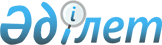 Тыңайтқыштардың (органикалық тыңайтқыштарды қоспағанда) субсидияланатын түрлерінің тізбесі және тыңайтқыштарды сатушыдан сатып алынған тыңайтқыштардың 1 тоннасына (литріне, килограмына) арналған субсидиялар нормаларын бекіту туралы
					
			Күшін жойған
			
			
		
					Қызылорда облысы әкімдігінің 2020 жылғы 30 сәуірдегі № 26 қаулысы. Қызылорда облысының Әділет департаментінде 2020 жылғы 30 сәуірде № 7407 болып тіркелді. Күші жойылды - Қызылорда облысы әкімдігінің 2021 жылғы 30 сәуірдегі № 265 қаулысымен
      Ескерту. Күші жойылды - Қызылорда облысы әкімдігінің 30.01.2021 № 265 қаулысымен (алғашқы ресми жарияланған күнінен кейін күнтізбелік он күн өткен соң қолданысқа енгізіледі).
      "Құқықтық актілер туралы" Қазақстан Республикасының 2016 жылғы 6 сәуірдегі Заңының 27-бабына және "Өсімдік шаруашылығы өнімінің шығымдылығы мен сапасын арттыруды субсидиялау қағидаларын бекіту туралы" Қазақстан Республикасы Ауыл шаруашылығы министрінің 2020 жылғы 30 наурыздағы № 107 бұйрығына (нормативтік құқықтық актілерді мемлекеттік тіркеу Тізілімінде 20209 нөмірімен тіркелген) сәйкес Қызылорда облысының әкімдігі ҚАУЛЫ ЕТЕДІ:
      1. Қоса беріліп отырған тыңайтқыштардың (органикалық тыңайтқыштарды қоспағанда) субсидияланатын түрлерінің тізбесі және тыңайтқыштарды сатушыдан сатып алынған тыңайтқыштардың 1 тоннасына (литріне, килограмына) арналған субсидиялардың нормалары бекітілсін.
      2. "Субсидияланатын тыңайтқыштар түрлерінің тізбесі және тыңайтқыштарды сатушыдан сатып алынған тыңайтқыштардың 1 тоннасына (килограмына, литріне) арналған субсидиялардың нормаларын бекіту туралы" Қызылорда облысы әкімдігінің 2019 жылғы 9 сәуірдегі № 1364 қаулысының (нормативтік құқықтық актілерді мемлекеттік тіркеу Тізілімінде 6765 нөмірімен тіркелген, Қазақстан Республикасы нормативтік құқықтық актілерінің эталондық бақылау банкінде 2019 жылғы 17 сәуірінде жарияланған) күші жойылды деп танылсын.
      3. Осы қаулының орындалуын бақылау Қызылорда облысы әкімінің орынбасары Б.Д. Жахановқа жүктелсін.
      4. Осы қаулы алғашқы ресми жарияланған күнінен кейін күнтізбелік он күн өткен соң қолданысқа енгізіледі. Тыңайтқыштардың (органикалық тыңайтқыштарды қоспағанда) субсидияланатын түрлерінің тізбесі және тыңайтқыштарды сатушыдан сатып алынған тыңайтқыштардың 1 тоннасына (литріне, килограмына) арналған субсидиялардың нормалары
      Ескертпе: Қысқартылған сөздердің толық жазылуы.
					© 2012. Қазақстан Республикасы Әділет министрлігінің «Қазақстан Республикасының Заңнама және құқықтық ақпарат институты» ШЖҚ РМК
				
      Қызылорда облысының әкімі

Г. Абдыкаликова
Қызылорда облысы әкімдігінің2020 жылғы 30 сәуірі № 26қаулысымен бекітілген
№
Субсидияланатын тыңайтқыштар түрлері
Тыңайтқыштағы белсенді заттардың құрамы
Өлшем бірлігі
Бір бірлікке арналған субсидия нормасы,

теңге
Азотты тыңайтқыштар
Азотты тыңайтқыштар
Азотты тыңайтқыштар
Азотты тыңайтқыштар
Азотты тыңайтқыштар
1
Аммиакты селитра
N 34,4
тонна
36 500
1
Б маркалы аммиакты селитра 
N 34,4
тонна
36 500
1
Б маркалы аммиакты селитра (аммония нитраты) 
N 34,4
тонна
36 500
1
А маркалы, Б маркалы аммиакты селитра, 

(жоғарғы сорт, бірінші сорт, екінші сорт)
N 34,4
тонна
36 500
1
А және Б маркалы аммиакты селитра, 
N 34,4
тонна
36 500
2
Аммоний сульфаты
N-21, S-24
тонна
35 000
2
Түйіршіктелген аммоний сульфаты
N-21, S-24
тонна
35 000
2
В маркалы түйіршіктелген аммоний сульфаты минералды тыңайтқышы
N-21, S-24
тонна
35 000
2
Аммоний сульфаты, SiB маркалы 

(модификацияланған минералды тыңайтқыш)
N-21, S-24
тонна
35 000
2
Аммоний сульфаты 21% N+24%S
N-21, S-24 
тонна
35 000
2
DASH % 21 N
N-21, SO3-60, S-24
тонна
35 000
3
Карбамид
N-46,2
тонна
50 500
3
Карбамид
N-46
тонна
50 500
3
Б маркалы карбамид, 
N-46,2
тонна
50 500
3
Карбамид, SiB маркалы (модификацияланған минералды тыңайтқыш)
N-46,2
тонна
50 500
3
Карбамид ЮТЕК
N-46,2
тонна
50 500
3
DASH %46 N
N-46
тонна
50 500
4
КАС+сұйық тыңайтқышы
N-28-34, K2O-0,052, 

SO3-0,046, Fe-0,04
тонна
51 785
4
(КАС) Сұйық азотты тыңайтқышы
N-32
тонна
51 785
4
КАС-32 маркалы сұйық азотты тыңайтқышы
N-32
тонна
51 785
4
(КАС)Сұйық азотты тыңайтқышы 
N аммонийлі-н.м. 6,8,

N нитратты-н.м. 6,8,

N амидті-н.м. 13,5
тонна
51 785
4
(КАС) Сұйық азотты тыңайтқышы
N-32
тонна
51 785
4
(КАС) Сұйық азотты тыңайтқышы
N-34
тонна
51 785
4
"КАС-PS" Сұйық тыңайтқышы 
N-31, P-1, S-1
тонна
51 785
5
Б маркалы сұйық аммоний нитраты
NH4NO3-52
тонна
211 160,5
Фосфорлы тыңайтқыштар
Фосфорлы тыңайтқыштар
Фосфорлы тыңайтқыштар
Фосфорлы тыңайтқыштар
Фосфорлы тыңайтқыштар
6
Б маркалы суперфосфат минералды тыңайтқышы 
P2O5-15, K2O-2
тонна
17 531,3
6
Микроэлементтермен байытылған ұнтақ түріндегі суперфосфат
P2O5-21,5
тонна
17 531,3
7
Шилисай кен орнындағы концентрат және 

фосфорит ұны
P2O5-17
тонна
12 366,1
8
Минералды тыңайтқыш-супрефос
N-12, P2O5 :24+

(Mg:0,5, Ca-14,S:25)
тонна
62 500
8
Минералды тыңайтқыш-супрефос
N-12, P2O5 :24+Mg-2; Ca-2; S-2)
тонна
62 500
8
Құрамында күкірті бар азотты-фосфорлы тыңайтқыш, Sib маркалы (модификацияланған минералды тыңайтқыш)
N-12, P2O5 -24, CaO-14, 

Mg-0,5, SO3-25
тонна
62 500
9
Hafa UP, мочевина фосфаты (17,5-44-0)
N-17,5%, P2O5 -44%
тонна
234 500
9
18-44-0 (UP) маркалы Growfert маркалы кешенді тыңайтқыш 
N-18%, P2O5 -44%
тонна
234 500
10
Аммофос
N-10, P-46
тонна
62 500
10
Аммофос
N-12, P-52
тонна
62 500
10
10-46 маркалы жоғарғы және бірінші сортты аммофос,
N-10, P-46
тонна
62 500
10
N-10, P-46 маркалы аммофос 
N-10, P-46
тонна
62 500
10
10-46 маркалы аммофос 
N-10, P-46
тонна
62 500
10
N-12, P-52 маркалы аммофос 
N-12, P-52
тонна
62 500
10
12:52 маркалы аммофос 
N-12, P-52
тонна
62 500
10
12-52 маркалы аммофос 
N-12, P-52
тонна
62 500
10
12:52 аммофос SiB маркалы (модификацияланған минералды тыңайтқыш)
N-12, P-52
тонна
62 500
10
Түйіршіктелген моноаммонийфосфаты
N-12, P-52
тонна
62 500
Калийлі тыңайтқыштар
Калийлі тыңайтқыштар
Калийлі тыңайтқыштар
Калийлі тыңайтқыштар
Калийлі тыңайтқыштар
11
Хлорлы калий
K-60
тонна
50 000
11
Хлорлы калий
K2O-60
тонна
50 000
11
Электролитті хлорлы калий
K2O-48
тонна
50 000
11
Хлорлы калий SiB маркалы (модификацияланған минералды тыңайтқыш)
K2O-43
тонна
50 000
11
Хлорлы калий
K2O-45
тонна
50 000
11
Техникалық калий хлориді 
K2O-60
тонна
50 000
11
Solumop маркалы калий хлориді
K2O-60, KCl-95,8
тонна
50 000
11
0-0-61 (KCI) Growfert маркалы кешенді тыңайтқыш 
K2O-61%
тонна
50 000
12
Тазаланған күкіртқышқылды калий (калий сульфаты)
K2O-50, SO3-52
тонна
129 464,3
12
Калий сульфаты
K2O-50
тонна
129 464,3
12
Калий сульфаты (күкірт қышқылды калий)
K2O-52%, SO4-53%
тонна
129 464,3
12
Күкіртқышқылды калий SiB маркалы (модификацияланған минералды тыңайтқыш)
K2O-50
тонна
129 464,3
12
Тазартылған күкіртқышқылды калий 

(калий сульфаты)
K2O-53, SO3-45
тонна
129 464,3
12
Калий сульфаты (күкірт қышқылды калий)
K2O-51, SO3-46
тонна
129 464,3
12
Калий сульфаты агрохимикаты
K-53, S-18
тонна
129 464,3
12
Калий сульфаты (Krista SOP)
K2O-52, SO3-45
тонна
129 464,3
12
Калий сульфаты (Yara Tera Krista SOP)
K2O-52, SO3-45
тонна
129 464,3
12
Калий сульфаты
K2O-51, SO3-45
тонна
129 464,3
12
Тазаланған күкіртқышқылды калий минералды тыңайтқышы (калий сульфаты)
K2O-53, S-18
тонна
129 464,3
12
Калий сульфаты
K2O-53, S-18
тонна
129 464,3
12
Тазаланған күкіртқышқылды калий минералды тыңайтқышы (калий сульфаты) (I сорт, II сорт)
K2O-53, S-18
тонна
129 464,3
12
Growfert маркалы кешенді тыңайтқыш 0-0-51 (SOP)
K2O-51%, SO3-47%
тонна
129 464,3
12
SOP тыңайтқышы 0.0.51 (47)
K:51+47 SO3
тонна
129 464,3
12
Күкіртқышқылды калий (калий сульфаты)
K2O-51
тонна
129 464,3
12
Hydroponica SOP
K2O-51
тонна
129 464,3
Күрделі тыңайтқыштар
Күрделі тыңайтқыштар
Күрделі тыңайтқыштар
Күрделі тыңайтқыштар
Күрделі тыңайтқыштар
13
15:15:15 маркалы азотты-фосфорлы-калийлі тыңайтқышы
N-15, P-15, K-15
тонна
57 500
13
15-15-15 маркалы азотты-фосфорлы-калийлі тыңайтқышы
N-15, P-15, K-15
тонна
57 500
13
15:15:15 маркалы нитроаммофоскасы
N-15, P-15, K-15
тонна
57 500
13
NPК 15:15:15 маркалы нитроаммофоскасы
N-15, P-15, K-15
тонна
57 500
13
NPК 15-15-15 маркалы нитроаммофоскасы (азофоска)
N-15, P-15, K-15
тонна
57 500
13
15-15-15 маркалы азотты-фосфорлы-калийлі тыңайтқышы
N-15, P-15, K-15
тонна
57 500
13
Азотты-фосфорлы-калийлі-нитроаммофоска (азофоска) NPК тыңайтқышы
N-15, P-15, K-15
тонна
57 500
13
Азотты-фосфорлы-калийлі кешенді минералды тыңайтқышы (NPK-тыңайтқыш)
N-15, P-15, K-15
тонна
57 500
13
15:15:15 маркалы азотты-фосфорлы-калийлі кешенді минералды тыңайтқышы (NPK-тыңайтқыш)
N-15, P-15, K-15
тонна
57 500
13
15:15:15 маркалы азотты-фосфорлы-калийлі тыңайтқышы (диаммофоска)
N-15, P-15, K-15
тонна
57 500
13
15:15:15 SiB маркалы 

(модификацияланған минералды тыңайтқыш) нитроамофоска
N-15, P-15, K-15
тонна
57 500
13
Азотты-фосфорлы-калийлі-нитроаммофоска азофоска тыңайтқышы
N-16, P-16, K-16
тонна
57 500
13
Азотты-фосфорлы калийлі нитроаммофоска (азофоска) тыңайтқышы
N-16, P-16, K-16
тонна
57 500
13
Азотты-фосфорлы калийлі нитроаммофоска (азофоска) тыңайтқышы, NPK-тыңайтқышы
N-16, P-16, K-16
тонна
57 500
13
16:16:16 маркалы азотты-фосфорлы-калийлі кешенді минералды тыңайтқышы (NPK-тыңайтқыш)
N-16, P-16, K-16
тонна
57 500
13
NPК 16:16:16 маркалы нитроаммофоска
N-16, P-16, K-16
тонна
57 500
13
NPК 16:16:16 маркалы нитроаммофоска (азофоска)
N-16, P-16, K-16
тонна
57 500
13
16:16:16, SiB маркалы нитроаммофоска (модификацияланған минералды тыңайтқыштар)
N-16, P-16, K-16
тонна
57 500
13
Гранулометриялық жақсартылған құрамды нитроаммофоска
N-16, P-16, K-16
тонна
57 500
13
NPК 16-16-8 маркалы нитроаммофоска (азофоска)
N-16, P-16, K-8
тонна
57 500
13
10-26-26 маркалы азотты-фосфорлы-калийлі диаммофоска тыңайтқыш
N-10, P-26, K-26
тонна
57 500
13
10:26:16 маркалы азотты-фосфорлы-калийлі кешенді минералды тыңайтқышы (NPК-тыңайтқышы) 
N-10, P-26, K-26
тонна
57 500
13
10:26:16 маркалы азотты-фосфорлы-калийлі 

тыңайтқышы
N-10, P-26, K-26
тонна
57 500
13
10:26:16 маркалы азотты-фосфорлы-калийлі (диаммофоска) тыңайтқышы
N-10, P-26, K-26
тонна
57 500
13
Азотты-фосфорлы-калийлі-нитроаммофоска тыңайтқышы (азофоска), NPК-тыңайтқыш
N-10, P-26, K-26
тонна
57 500
13
Азотты-фосфорлы-калийлі-нитроаммофоска тыңайтқышы (азофоска), NPК-тыңайтқыш
N-13, P-19, K-19
тонна
57 500
13
Азотты-фосфорлы-калийлі тыңайтқышы, NPК-1 (диаммофоска) маркалы
N-8, P-20, K-30
тонна
57 500
13
5:14:14 маркалы (NPК - тыңайтқыш) азотты-фосфорлы-калийлі минералды тыңайтқышы 
N-5, P2О-14, K2О-14
тонна
57 500
13
Азотты-фосфорлы-калийлі-нитроаммофоска (азофоска), NPК-тыңайтқышы
N-5, P2О-14, K2О-14
тонна
57 500
13
Азотты-фосфорлы-калийлі-нитроаммофоска (азофоска), NPК-тыңайтқышы
N-6, P2О-14, K2О-14
тонна
57 500
13
6:14:14 маркалы (NPK-тыңайтқыш) азотты-фосфорлы-калийлі кешенді минералды тыңайтқышы 
N-6, P2О-14, K2О-14
тонна
57 500
13
Азотты-фосфорлы-калийлі-нитроаммофоска 

(азофоска), NPК-тыңайтқышы
N-13, P-13, K-24
тонна
57 500
13
NPK 13-13-24 маркалы нитроаммофоска (азофоска) 
N-13, P-13, K-24
тонна
57 500
13
14:14:23 маркалы нитроаммофоска 
N-14, P-14, K-23
тонна
57 500
13
20:20:10 маркалы (NPK-тыңайтқыш) кешенді азотты-фосфорлы-калийлі минералды тыңайтқышы 
N-20, P-20, K-10
тонна
57 500
13
Азотты-фосфорлы-калийлі-нитроаммофоска тыңайтқышы (азофоска), NPК-тыңайтқыш
N-20, P-20, K-10
тонна
57 500
13
NPК 18-9-18 маркалы нитроаммофоска (азофоска) 
N-18, P-9, K-18
тонна
57 500
13
Азотты-фосфорлы-калийлі кешенді минералды тыңайтқышы (тукоқоспалар NPK)
N-16, P-16, K-16
тонна
57 500
13
Азотты-фосфорлы-калийлі кешенді минералды тыңайтқышы (тукоқоспалар NPK)
N-13, P-19, K-19
тонна
57 500
13
Азотты-фосфорлы-калийлі кешенді минералды тыңайтқышы (тукоқоспалар NPK)
N-20, P-14, K-20
тонна
57 500
13
NPK(S) 8-20-30(2) маркалы күкіртті азотты-фосфарлы-калийлі тыңайтқышы 
N-8, P-20, K-30, S-2
тонна
57 500
13
Азотты-фосфорлы-калийлі-нитроаммофоска тыңайтқышы (азофоска), NPK тыңайтқышы
N-15, P-15, K-15, S-12
тонна
57 500
13
Азотты-фосфорлы-калийлі-нитроаммофоска тыңайтқышы (азофоска), NPK тыңайтқышы
N-16, P-16, K-16, S-12
тонна
57 500
13
NPK 20:10:10+S маркалы нитроаммофоска 

(азофоска)
N-20, P2O5-10, K2O-10, S-4
тонна
57 500
14
14:14:23 маркалы нитроаммофоска
N-14, P-14, K-23, S-1,7, 

Ca-0,5, Mg-0,9
тонна
78 500
14
23:13:8 маркалы нитроаммофоска
N-23, P-13, K-8, S-1, Ca-0,5, Mg-0,4
тонна
78 500
14
23:13:8 маркалы азотты-фосфорлы-калийлі кешенді нитроаммофоска
N-23, P-13, K-8, S-1, Ca-0,5, Mg-0,4
тонна
78 500
14
10:26:26 маркалы азотты-фосфорлы-калийлі тыңайтқыш (диаммофоска)
N-10, P-26, K-26, S-1, Ca-0,8, Mg-0,8
тонна
78 500
14
10:26:26 маркалы нитроаммофоска
N-10, P-26, K-26, S-1, Ca-0,8, Mg-0,8
тонна
78 500
14
Гранулометриялық жақсартылған құрамды нитроаммофоска
N-16, P-16, K-16, S-2, Ca-1, Mg-0,6
тонна
78 500
14
16:16:16 маркалы азотты-фосфорлы-калийлі кешенді нитроаммофоска тыңайтқышы
N-16, P-16, K-16, S-2, Ca-1, Mg-0,6
тонна
78 500
14
8:24:24 маркалы азотты-фосфорлы-калийлі кешенді нитроаммофоска тыңайтқышы
N-8, P-24, K-24, S-2, Ca-1, Mg-0,6
тонна
78 500
14
17:0,1:28 маркалы азотты-фосфорлы-калийлі кешенді нитроаммофоска тыңайтқышы
N-17, P-0,1, K-28, S-0,5, 

Ca-0,5, Mg-0,5
тонна
78 500
14
14:14:23 маркалы нитроаммофоска
N-14, P-14, K-23, S-1,7, 

Ca-0,5, Mg-0,9
тонна
78 500
15
NP+S=20:20+14 маркалы құрамында күкірті бар азотты-фосфорлы тыңайтқыш, 
N-20, P-20, S-14
тонна
64 732,5
15
NP+S=20:20+14 маркалы құрамында күкірті бар азотты-фосфорлы тыңайтқыш 
N-20, P-20, S-14
тонна
64 732,5
15
20:20+14 маркалы (NP+S-тыңайтқыш) құрамында күкірті бар күрделі азотты-фосфорлы тыңайтқышы 
N-20, P-20, S-14
тонна
64 732,5
15
20:20 маркалы құрамында күкірті бар күрделі азотты-фосфорлы тыңайтқышы 
N-20, P-20, S-14
тонна
64 732,5
15
20:20 маркалы құрамында күкірті бар күрделі азотты-фосфорлы тыңайтқышы 
N-20, P-20, S-8-14
тонна
64 732,5
15
SiB маркалы құрамында күкірті бар азотты-фосфорлы тыңайтқышы, 

(модификацияланған минералды тыңайтқыштар)
N-20, P-20, S-14
тонна
64 732,5
15
20:20 (13,5) маркалы құрамында күкірті бар азотты-фосфорлы тыңайтқышы
N-20,P-20, S-13,5
тонна
64 732,5
15
20:20:12 маркалы (NP+S-тыңайтқыш) құрамында күкірті бар күрделі азотты-фосфорлы тыңайтқышы 
N-20, P-20, S-12
тонна
64 732,5
15
20:20:10 маркалы (NP+S-тыңайтқыш) құрамында күкірті бар күрделі азотты-фосфорлы тыңайтқышы 
N-20, P-20, S-10
тонна
64 732,5
15
20:2:8 маркалы (NP+S-тыңайтқыш) құрамында күкірті бар азотты-фосфорлы кешенді тыңайтқышы 
N-20, P-20, S-8
тонна
64 732,5
15
17:22+14 маркалы (NP+S-тыңайтқыш) құрамында күкірті бар күрделі азотты-фосфорлы тыңайтқышы 
N-17, P-22, S-14
тонна
64 732,5
15
16:20(14) маркалы құрамында күкірті бар

азотты-фосфорлы тыңайтқышы
N-16, P-20, S-14
тонна
64 732,5
15
NP+S=16:20+12 маркалы құрамында күкірті бар азотты-фосфорлы тыңайтқышы
N-16, P-20, S-12
тонна
64 732,5
15
Сульфоаммофос агрохимикаты
N-16, P-20, S-12
тонна
64 732,5
15
15:25(12) маркалы құрамында күкірті бар 

азотты-фосфорлы тыңайтқышы
N-15, P-25, S-12
тонна
64 732,5
15
14:34(13,5) маркалы құрамында күкірті бар 

азотты-фосфорлы тыңайтқышы
N-14, P-34, S-13,5
тонна
64 732,5
16
Құрамында күкірті бар азотты-фосфорлы-калийлі тыңайтқышы (NPKS-тыңайтқыш)
Nн.м. 4,0% Р2О5-н.м. 9,6% 

К2О-н.м. 8,0%, SO3-н.м.12,0%, СаО-н.м.10,2% MgO-н.м. 0,5%
тонна
46 301
16
Г маркалы, құрамында күкірті бар азотты-фосфорлы-калийлі тыңайтқышы (NPKS-тыңайтқыш) 
аммонилы азот-4,8%; 

P2O5-9,6, K2O-8,0, SO314,0,CaО-11,2,0; MgO-0,6
тонна
46 301
17
Құрамында күкірті бар азотты-фосфорлы тыңайтқышы (А, Б, В маркалы)
құрамында кем дегенде% аммонийлы азот - н.м. 6,0%; 

P2O5-11,0; SO3-15.0; 

CaO-14,0; MgO-0,25
тонна
43 750
17
А маркалы құрамында күкірті бар азотты-фосфорлы тыңайтқышы (NPS-тыңайтқыш) 
аммонийлы азот-6,0; 

P2O5-12,0; SO3-15.0; 

CaO-14,0; MgO-0,25
тонна
43 750
18
Құрамында күкірті бар фосфорлы-калийлі тыңайтқышы (РК-тыңайтқыш)
P2O5-н.м.14%; К2О-до 8,0%, CaO-н.м. 13,2%, MgO-н.м. 0,45%
тонна
31 144
18
А маркалы құрамында күкірті бар фосфор-калийлі тыңайтқышы (РК-тыңайтқыш) 
P2O5-14,8%;К2О-8,0%, 

CaO-13,8%; MgO-0,48%
тонна
31 144
19
Құрамында күкірті бар фосфор-калийлі тыңайтқышы (PKS-тыңайтқыш)
P2O5-н.м.13,1%; К2О-до 

7,0%, SO3-до 7,0%, CaO-н.м. 13,3%; MgO-н.м. 0,4%
тонна
31 379
19
А маркалы құрамында күкірті бар фосфорлы-калийлі тыңайтқышы (PKS-тыңайтқыш) 
P2O5 -13,1%; К2О-11,0%; 

S-до 11,0%, CaO-13,3%; MgO-0,4%
тонна
31 379
20
Құрамында күкірті бар фосфор-калий тыңайтқышы 

(PS-тыңайтқыш)
P2O5-н.м.11%; SO3-до 10,0%, CaO-н.м. 13,5%; MgO-н.м. 0,45%
тонна
25 951
20
В маркалы құрамында күкірті бар фосфор-калийлі тыңайтқышы (PS-тыңайтқыш) 
P2O516,5%; S-- 10,0%, 

CaO-15,5%; MgO-0,54%
тонна
25 951
21
А маркалы органоминералды тыңайтқышы Бурофос-Р 
P2O5 -12; CaO-16; MgO-16; органикалық көміртек-14,0; 

гумиондық қышқылдар-16,0
тонна
32 180
21
А маркалы органоминералды тыңайтқышы Бурофос-РК
P2O5 -10; К2О-10; CaO-9,5; MgO-1,1; органикалық көміртек-14,0; 

гумиондық қышқылдар-10,0
тонна
32 180
22
А маркалы арнайы суда еритін моноаммонийфосфат 
N-12, P2O5-61
тонна
160 000
22
Азықтық моноаммонийфосфат
N-12, P2O5-61
тонна
160 000
22
Моноаммонийфосфат (МАР)
N-12, P2O5-61
тонна
160 000
22
А маркалы кристалды суда еритін моноаммонийфосфат
N-12, P-61
тонна
160 000
22
А маркалы кристалды тазартылған арнайы суда еритін моноаммонийфосфат
N-12, P-61
тонна
160 000
22
А, Б маркалы кристалды суда еритін моноаммонийфосфат
N-12 P-60; N-12 P-61
тонна
160 000
22
Б маркалы кристалды тазартылған арнайы суда еритін моноаммонийфосфат 
N-12, P-60
тонна
160 000
22
Б маркалы кристалды суда еритін моноаммонийфосфат
N-12, P-60
тонна
160 000
22
Моноаммонийфосфат
P2O5-61, N-12
тонна
160 000
22
Тазартылған моноаммонийфосфат
N-12, P2O5-61
тонна
160 000
22
Hydroponica MAP
N-12, P2O5-61
тонна
160 000
22
12-61-0 (МАР) маркалы Growfert кешенді тыңайтқышы
N-12, P2O5-61
тонна
160 000
23
Тыңайтқышты диаммонийфосфат
N-18, P-46
тонна
115 000
24
Калийдің монофосфаты агрохимикаты
P-52, K-34
тонна
285 000
24
Монокалийфосфат агрохимикаты
P-52, K-34
тонна
285 000
24
Монокалийфосфат минералды тыңайтқышы
P2O5- P2O5-52, K2O-34
тонна
285 000
24
Krista MKP тыңайтқышы (монокалий фосфат)
P2O5-52, K2O-34
тонна
285 000
24
Монокалийфосфат
P2O5-52, K2O -34
тонна
285 000
24
МКР тыңайтқышы
P2O5-52, K2O -34
тонна
285 000
24
Калийлы монофосфат Haifa
P2O5-52, K2O -34
тонна
285 000
24
Hydroponica МКР
P2O5-52, K2O -34
тонна
285 000
24
0-52-34 (МКР) маркалы Growfert кешенді тыңайтқышы 
P2O5-52, K2O -34
тонна
285 000
25
А маркалы "НИТРОКАЛЬЦИЙФОСФАТ" Нитрофос
N-6, P-16, Ca-11
тонна
50 000
25
Б маркалы "НИТРОКАЛЬЦИЙФОСФАТ" Нитрофос
N-9, P-12, Ca-14
тонна
50 000
25
В маркалы "НИТРОКАЛЬЦИЙФОСФАТ" Нитрофос
N-7, P-19, Ca-12
тонна
50 000
26
Фосфорлы-калийлі тыңайтқышы
Р-27, К-4
тонна
25 750
27
С 12 маркалы күкіртпен карбамид агрохимикаты
N-33, S-12
тонна
83 800
27
С 7,5 маркалы күкіртпен карбамид агрохимикаты
N-35, S-7
тонна
83 800
27
С 4 маркалы күкіртпен карбамид агрохимикаты
N-40, S-4
тонна
83 800
28
11-37 маркалы кешенді сұйық тыңайтқышы (ЖКУ)
N-11, Р-37
тонна
62 500
28
Кешенді сұйық тыңайтқышы (ЖКУ)
N-11, Р-37
тонна
62 500
28
10-34 маркалы кешенді сұйық тыңайтқышы (ЖКУ)
N-10, Р-34
тонна
62 500
Микротыңайтқыштар
Микротыңайтқыштар
Микротыңайтқыштар
Микротыңайтқыштар
Микротыңайтқыштар
29
"МЭРС" микробиотыңайтқыш" құрамында микроэлементті қоректендіретін ерітінділер
фитобайланыс Fe-2,5,

фитобайланыс Mo-2,0, фитобайланыс Cu-1,0, фитобайланыс Zn-2,5, фитобайланыс Mn-1,0, фитобайланыс Сo-0,5,

фитобайланыс B-0,5
литр
2 008,9
30
YaraLiva Calcinit тыңайтқышы (кальции нитраты)
N-15,5, NH4-1,1, NO3-14,4, CaO-26,5
тонна
80 000
30
А маркалы, кальций нитраты (кальций селитрасы) 
N-14,9; CaO-27,0
тонна
80 000
30
Б маркалы, кальций нитраты (кальций селитрасы)
N-14,5; CaO-26,3; B-0,3
тонна
80 000
30
В маркалы, кальций нитраты (кальций селитрасы)
N-13,9; K2O-3,0; CaO-26,0
тонна
80 000
30
Г маркалы, кальций нитраты (кальций селитрасы)
N-12,0; CaO-23,8
тонна
80 000
30
Қоюландырылған кальций нитраты
CaO-32; N-17
тонна
80 000
30
Қоюландырылған кальций нитраты (Haifa-Cal Prime)
N-17, N-NО3-16,7, CaO-33; Ca-23,5
тонна
80 000
30
Сұйық кальций нитраты
Са(NО3)2-51
тонна
80 000
30
Кальцийлы селитра Haifa
N-15,5, NH4-1,1, NO3-14,4, CaO-26,5
тонна
80 000
30
Е маркалы түйіршектелген кальций селитрасы, 

Yara Liva Calcinit
N-17; CaO-33
тонна
80 000
30
15-0-0+27 CaO (CN) маркалы Growfert кешенді тыңайтқышы 
N-15, CaO-27
тонна
80 000
31
Kristalon Special 18-18-18 минералды тыңайтқышы
N-18, NH4-3,3, NO3-4,9,

Nкарб- 9,8, P2O5-18, 

K2O-18, MgO-3, SO3-5,

B-0,025, Cu-0,01, Fe-0,07, Mn-0,04, Zn-0,025, Mo-0,004
тонна
416 500
31
Kristalon Red 12-12-36 минералды тыңайтқышы
N-12, NH4-1,9, NO3-10,1, P2O5-12, K2O-36, MgO-1, SO3-2,5, B-0,025, Cu-0,01, 

Fe-0,07, Mn-0,04, Zn-0,025, 

Mo-0,004
тонна
416 500
31
Kristalon Yellow 13-40-13 минералды тыңайтқышы
N-13, NH4-8,6, NO3-4,4, P2O5-40, K2O-13, 

B-0,025, Cu-0,01, Fe-0,07, Mn-0,04, Zn-0,025, 

Mo-0,004
тонна
416 500
31
Kristalon Cucumber 14-11-31 минералды тыңайтқышы
N14, NO3 7, Nкарб 7, 

P2O5 11, K2O 31, MgO 2,5, SO3 5, B 0,02, Cu 0,01, 

Fe 0,15, Mn 0,1, Zn0,01, 

Mo 0,002
тонна
416 500
31
Yara Kristalon Brown 3-11-38 микроэлементтері бар кешенді суда ерігіш NPK тыңайтқышы
N-3, N-NO3-3, P2O5-11, K2O-38, MgO-4, 

SO3-27,5, B-0,025, CuO-0,1, Fe-0,07, Mn-0,04, Mo-0,004, Zn-0,025
тонна
416 500
31
Yara Tera Kristalon Brown 3-11-38 (Қоңыр кристалон)
N-3, N-NO3-3, P2O5-11, K2O-38, MgO-4, 

SO3-27,5, B-0,025, CuO-0,1, Fe-0,07, Mn-0,04, Mo-0,004, Zn-0,025
тонна
416 500
32
Yara Vita Rexolin D12 темір хелаты DTPA ыңайтқышы
Fe-11,6
килограмм
1400,0
32
Yara Vita Rexolin D12 темір хелаты DTPA ыңайтқышы
Fe-11,6
килограмм
1400,0
32
"Хелатэм" маркалы ДТПА Fe түйіршектелген микротыңайтқышы
Fe-11
килограмм
1400,0
32
Yara Vita Rexolin Q40 тыңайтқышы, EDDHA темір хелаты
Fe-6
килограмм
1400,0
32
Yara Tera Rexolin Q40 тыңайтқышы, EDDHA темір хелаты
Fe-6
килограмм
1400,0
33
"Хелат Fe-13" маркалы Ультрамаг кристалды микроэлементті хелатты тыңайтқышы
Fe-13
литр
2900,0
34
Yara Vita Rexolin Zn15 тыңайтқышы, EDTA мырыш хелаты
Zn-14,8
килограмм
1659,5
34
Yara Tera Rexolin Zn15 тыңайтқышы, EDTA мырыш хелаты
Zn-14,8
килограмм
1659,5
35
 "Хелат Zn-15" маркалы Ультрамаг кристалды микроэлементті хелатты тыңайтқышы 
Zn-15
литр
2900,0
36
Yara Vita Rexolin Mn13 тыңайтқышы, EDTA марганец хелаты
Mn-12,8
килограмм
1646,5
36
Yara Tera Rexolin Mn13 тыңайтқышы, EDTA марганец хелаты
Mn-12,8
килограмм
1646,5
37
"Хелат Mn-13" маркалы Ультрамаг кристалды микроэлементті хелатты тыңайтқышы
Mn-13
литр
2900
38
Yara Vita Rexolin Cu15 тыңайтқышы, EDTA мыс хелаты
Cu-14,8
килограмм
2213,0
38
Yara Tera Rexolin Cu15 тыңайтқышы, EDTA мыс хелаты
Cu-14,8
килограмм
2213,0
39
"Хелат Cu-15" маркалы Ультрамаг кристалды микроэлементті хелатты тыңайтқышы
Cu-15 
литр
2900,0
40
Yara Vita Rexolin Ca10 тыңайтқышы
Са-9,7
килограмм
1809,0
40
Yara Tera Rexolin Ca10 тыңайтқышы
Са-9,7
килограмм
1809,0
41
Yara Vita Stopit тыңайтқышы
Са-12+адьюванттар
литр
662,5
42
Yara Vita Rexolin APN тыңайтқышы
B-0,85, Cu-0,25, Fe-6, 

Mn-2,4, Zn-1,3, Mo-0,25
килограмм
2132,5
42
Yara Tera Rexolin APN тыңайтқышы
B-0,85, Cu-0,25, Fe-6, 

Mn-2,4, Zn-1,3, Mo-0,25
килограмм
2132,5
43
Yara Vita Rexolin ABC тыңайтқышы
K2O-12, MgO-3, SO3-6,2, 

B-0,5, Cu-1,5,Fe-4, Mn-4, 

Zn-1,5, Mo-0,1
килограмм
1785,0
43
Yara Tera Rexolin ABC тыңайтқышы
K2O-12, MgO-3, SO3-6,2, 

B-0,5, Cu-1,5,Fe-4, Mn-4, 

Zn-1,5, Mo-0,1
килограмм
1785,0
44
Yara Vita Tenso Coctail тыңайтқышы
B-0,52, Cu-0,53, Fe-3,8, 

Mn-2,57, Zn-0,53, Mo-0,13, CaO-3,6
килограмм
2455,0
44
YaraTera Tenso Coctail тыңайтқышы
B-0,52, Cu-0,53, Fe-3,8, 

Mn-2,57, Zn-0,53, Mo-0,13, CaO-3,6
килограмм
2455,0
45
Yara Vita Brassitrel тыңайтқышы
MgO 8,3, SО3 28,75, B 8, 

Vn 7, Mo 0,4+адьюванттар
килограмм
1380,0
46
Yara Vita agriphos тыңайтқышы
P205-29,1, K20-6,4, Cu-1, 

Fe-0,3, Mn-1,4, Zn-1
литр
1358,5
47
YaraVita ZINTRAC 700
N1, Zn-40
литр
2071,5
48
Yara Vita MOLYTRAC 250
P2O5-15,3, Mo-15,3
литр
7107,5
49
YaraVita BORTRAC 150
N-4,7, B-11+адьюванттар
литр
847,5
50
Yara Vita KOMBIPHOS тыңайтқышы
P205-29,7, K20-5,1, 

MgO-4,5, Mn-0,7, 

Zn-0,34+адьюванттар
литр
1321,5
51
7-сулы күкірт қышқылды магний
MgO-16,4, S-12,9
тонна
70 000
51
7-сулы күкірт қышқылды магний (магний сульфаты)
MgO-16,9, S-13,5
тонна
70 000
51
(Krista MgS) магний сульфаты
Mg2O-16, SO3-32
тонна
70 000
51
(YaraTeraKristaMgS) магний сульфаты
Mg2O-16, SO3-32
тонна
70 000
51
А маркалы күкірт қышқылды магний (магний сульфаты) 
MgO-29,7; S-23,5
тонна
70 000
51
А маркалы күкірт қышқылды магний (магний сульфаты) (I сұрып, II сұрып, III сұрып)
MgO-29,8; S-23,8
тонна
70 000
51
Б маркалы күкірт қышқылды магний (магний сульфаты)
MgO-28,1; S-22,4
тонна
70 000
51
В маркалы күкірт қышқылды магний (магний сульфаты) 
MgO-16,9; S-13,5
тонна
70 000
51
В маркалы күкірт қышқылды магний (магний сульфаты) 
MgO-16,4; S-13,4
тонна
70 000
51
Эпсомит майдакристалды, Эпсомит түйіршікті, Кизерит майдакристалды, Кизерит түйіршікті маркалы магний агрохимикаты сульфаты
Mg-16,7; S-13,3
тонна
70 000
51
"Magnesium Sulphate" маркалы Growfert кешенді тыңайтқышы
МgО-16%, SО3-32%
тонна
70 000
52
Krista K Plus (калий нитраты) тыңайтқышы
N-13,7, NO3-13,7, K2O-46,3
тонна
175 000
52
Yara Tera Krista K Plus (калий нитраты) тыңайтқышы
N-13,7, NO3-13,7, K2O-46,3
тонна
175 000
52
Азотқышқылды калий минералды тыңайтқышы (калий нитраты)
N-13,6, K2O-46
тонна
175 000
52
Азотқышқылды калий (калий нитраты)
N-13,6, K2O-46
тонна
175 000
52
Азотқышқылды калий (калий нитраты)
N-13,7%, K2O-46,3%
тонна
175 000
52
Калий нитраты (Potassium nitrate)
N-13,7%, K2O-46%
тонна
175 000
52
Multi-K GG калий селитрасы
N-13,5, K2O-46,2
тонна
175 000
52
СХ маркалы техникалық калийлі селитрасы 
N-13,7, K2O-46,3
тонна
175 000
52
13-0-46 (NOP) маркалы Growfert кешенді тыңайтқышы 
N-13%, K2O-46%
тонна
175 000
53
Krista MAG тыңайтқышы (магний нитраты )
N-3-11, NO3-11, MgO-15
тонна
90 000
53
Yara Tera Krista MAG тыңайтқышы (магний нитраты)
N-3-11, NO3-11, MgO-15
тонна
90 000
53
Магний нитраты (магний селитрасы)
N-11,1; MgO-15,5
тонна
90 000
53
6-сулы күкіртқышқылды магний селитрасы (магний селитрасы)
MgO-15,5; N-11,1
тонна
90 000
53
магний нитраты (магний селитрасы)
N-11; Mg-15
тонна
90 000
53
11-0-0+15 MgO (MN): маркалы: Growfert кешенді тыңайтқыш 
N-11%, MgO-15%
тонна
90 000
54
BlackJak тыңайтқышы
гуминды қышқылдары 19-21, фульвоқышқылдары-3-5,

ульминды қышқылдары 

және гумин
литр
2362,5
55
Terra-Sorb foliar тыңайтқышы
еркін аминоқышқылдары 

9,3, 

N-2,1, B-0,02, Zn-0,07, 

Mn-0,04
литр
2100
56
Terra-Sorb complex тыңайтқышы
еркін аминоқышқылдары 

20, 

N-5,5, B-1,5, Zn-0,1, Mn-0,1, Fe-1,0, Mg-0,8, Mo-0,001
литр
2625
57
Millerplex тыңайтқышы
N-3, P205-3, K20-3,

теңіз балдырларының сығындысы
литр
4410
58
Yara VitaТМ Azos 300ТМ
S-22,8, 

N-15,2+адьюванттар
литр
568
59
Yara Mila Complex 12-11-18 хлорсыз кешенді минералды тыңайтқышы
N-12, P2O5-11, K2O-18, MgO-2,7, SO3-20, B-0,015, Mn-0,02, Zn-0,02
тонна
219 000
59
Yara Mila NPK 16-27-7 тыңайтқышы
N-16, P2O5-27, K2O-7, 

SO3-5, Zn-0,1
тонна
219 000
59
Yara Mila NPK 12-24-12 тыңайтқышы
N-12, P2O5-24, K2O-12, MgO-2, SO3-5, Fe-0,2, 

Zn-0,007
тонна
219 000
59
Yara Mila NPK 9-12-25 тыңайтқышы
N-9, P2O5-12, K2O-25, 

MgO-2, SO3-6,5, В-0,02
тонна
219 000
60
"Старт" маркалы Биостим органо-минералды тыңайтқышы 
аминқышқылдар-5,5, полисахаридтер-7,0, 

N-4,5, Р2О5-5,0, К2О-2,5, 

MgO-1,0, Fe-0,2, Mn-0,2, 

Zn-0,2, Cu-0,1, B-0,1, Mo-0,01
литр
3 425
61
"Универсал" маркалы Биостим органо-минералды тыңайтқышы 
аминқышқылдар-10,0, 

N-6,0, К2О-3,0%, SO3-5,0%
литр
3 150
62
"Рост" маркалы Биостим органо-минералды тыңайтқышы 
аминқышқылдар-4,0, 

N-4,0, Р2О5-10,0, SO3-1,0, MgO-2,0, Fe-0,4, Mn-0,2, 

Zn-0,2, B-0,1
литр
3 150
63
"Зерновой" маркалы Биостим органо-минералды тыңайтқышы 
аминқышқылдар-7,0, 

N-5,5, Р2О5-4,5, К2О-4,0, SO3-2,0, MgO-2,0, Fe-0,3, Mn-0,7, Zn-0,6, Cu-0,4, 

B-0,2, Mo-0,02, Co-0,02
литр
3 150
64
"Масличный" маркалы Биостим органо-минералды тыңайтқышы 
аминқышқылдар-6,0, 

N-1,2, SO3-8,0, MgO-3,0, 

Fe-0,2, Mn-1,0, Zn-0,2, Cu-0,1, B-0,7, Mo-0,04, Co-0,02
литр
3 150
65
"Свекла" маркалы Биостим органо-минералды тыңайтқышы
аминқышқылдар-6,0,

N-3,5, SO3-2,0, MgO-2,5, 

Fe-0,03, Mn-1,2, Zn-0,5, 

Cu-0,03, B-0,5, Mo-0,02
литр
3 150
66
"Кукуруза" маркалы Биостим органо-минералды тыңайтқышы
аминқышқылдар-6,0,

N-6, SO3-6,0, MgO-2,0, 

Fe-0,3, Mn-0,2, Zn-0,9, Cu-0,3, B-0,3, Mo-0,02, Cо-0,2
литр
3 150
67
"Для кукурузы" маркалы Ультрамаг Комби тыңайтқышы 
N-15%, SO3-4,2%, 

MgO-2,0%, Fe-0,7%, 

Mn-0,7%, Zn-1,1%, Cu-0,6%, B-0,4%, Mo-0,003%, 

Ti-0,02%
литр
2 380
68
"Для масличных" маркалы Ультрамаг Комби тыңайтқышы
N-15%, SO3-2,5%, 

MgO-2,5%, Fe-0,5%, 

Mn-0,5%, Zn-0,5%, Cu-0,1%, B-0,5%, Mo-0,005%, 

Ti-0,03%
литр
2 380
69
"Для зерновых" маркалы Ультрамаг Комби тыңайтқышы
N-15%, SO3-4,5%, 

MgO-2,0%, Fe-0,8%, 

Mn-1,1%, Zn-1,0%, Cu-0,9%, Mo-0,005%, Ti-0,02%
литр
2 380
70
"Для бобовых" маркалы Ультрамаг Комби тыңайтқышы 
N-15%, SO3-1,0%, 

MgO-2,0%, Fe-0,3%, 

Cо-0,002%, Mn-0,4%, 

Zn-0,5%, Cu-0,2%, B-0,5%, Mo-0,036%, Ti-0,02%
литр
2 380
71
"Для картофеля" маркалы Ультрамаг Комби тыңайтқышы 
N-15%, SO3-2,5%, 

MgO-2,5%, Fe-0,3%, 

Cо-0,002%, Mn-0,6%, 

Zn-0,65%, Cu-0,2%, B-0,4%, Mo-0,005%, Ti-0,03%
литр
2 380
72
"Для свеклы" маркалы Ультрамаг Комби тыңайтқышы
N-15%, SO3-1,8%, 

MgO-2,0%, Fe-0,2%, 

Mn-0,65%, Zn-0,5%, Cu-0,2%, B-0,5%, Mo-0,005%, 

Ti-0,02%, Na2O-3,0%
литр
2 380
73
6:14:35+2MgO+MЭ маркалы суда еритін NPK тыңайтқышы 
N-6, P-14, K-35, MgO-2, 

В-0,02, Cu-0,005, Mn-0,05, Zn-0,01, Fe-0,07, Mo-0,004
тонна
437 000
74
12:8:31+2MgO+MЭ маркалы суда еритін NPK тыңайтқышы 
N-12, P-8, K-31, MgO-2, 

В-0,02, Cu-0,005, Mn-0,05, Zn-0,01, Fe-0,07, Mo-0,004
тонна
437 000
75
13:40:13+MЭ маркалы суда еритін NPK тыңайтқышы 
N-13, P-40, K-13, В-0,02, 

Cu-0,005, Mn-0,05, Zn-0,01, Fe-0,07, Mo-0,004
тонна
437 000
76
15:15:30+1,5MgO+МЭ маркалы суда еритін NPK тыңайтқышы 
N-15, P-15, K-30, MgO-1,5, 

В-0,02, Cu-0,005, Mn-0,05,

Zn-0,01, Fe-0,07, Mo-0,004
тонна
437 000
77
18:18:18+3MgO+МЭ маркалы суда еритін NPK тыңайтқышы
N-18, P-18, K-18, MgO-3, 

В-0,02, Cu-0,005, Mn-0,05, 

Zn-0,01, Fe-0,07, Mo-0,004
тонна
437 000
78
20:20:20+МЭ маркалы суда еритін NPK тыңайтқышы 
N-20, P-20, K-20, В-0,02, 

Cu-0,005, Mn-0,05, Zn-0,01, Fe-0,07, Mo-0,004
тонна
437 000
79
Фертигрейн Старт (FERTIGRAIN START)
N-3%
литр
1 942,0
80
Фертигрейн Старт СоМо 

(FERTIGRAIN START СоМо)
N-3%, Mo-1%, Zn-1%
литр
3 035,5
81
Фертигрейн Фолиар (FERTIGRAIN FOLIAR)
N-5%, Zn-0,75%, Mn-0,5%, 

B-0,1%, Fe-0,1%, Cu-0,1%, 

Mo-0,02%, Co-0,01%
литр
1 741,0
82
Фертигрейн Бета 

(свекловичный)/FERTIGRAIN BETA
N-3,5%, P-2%, S-2%, Mn-1%, B-0,3%
литр
1 286,1
83
Fertigrain Cereal (Фертигрейн зерновой)
N-3,5%, P-2%, K-2%, 

Mg-1,5%
литр
1 557,5
84
Fertigrain Oilseed (Фертигрейн масличный)
N-4%, P-3%, K-2%, Mg-1,5%
литр
1 491,0
85
Текамин Райз (TECAMIN RAIZ)
N-5,5%, K2O-1,0%, Fe-0,5%, Mn-0,3%, Zn-0,15%, 

Cu-0,05%
литр
2 187,5
86
Текамин Макс (TECAMIN MAX)
N-7%
литр
1 562,5
87
Текамин брикс (TECAMIN BRIX)
K-18%, B-0,2%
литр
1 505,8
88
Tecamin Vigor (Текамин Вигор)
K-10%
литр
2 288,4
89
Текамин флауэр (TEKAMIN FLOWER)
B-10%, Mo-0,5%
литр
1 851,3
90
Агрифул (AGRIFUL)
N-4,5%, Р-1%, К-1%
литр
1 476,8
91
Агрифул антисоль (AGRIFUL ANTISAL)
N-9%, Са-10%
литр
1 137,5
92
Текнокель амино микс
Fe-3%, Zn-0,7%, Mn-0,7%, Cu-0,3%, B-1,2%, Mo-1,2%
литр
1 296,0
93
Текнокель Микс (TECHNOKEL Mix)
Fe-7,5%, Zn-0,6%, Mn-3,3%, Cu-0,3%, B-0,7%, Mo-0,1%
литр
2 759,0
94
Текнокель Амино бор (TECNOKEL AMINO B)
В-10%
литр
1 294,6
95
Текнокель Амино цинк (TECNOKEL AMINO Zn)
Zn-8%
литр
1 223,2
96
Текнокель Амино кальций (TECNOKEL AMINO CA)
Ca-10%
литр
1 274,1
97
Текнокель Fe (TECHNOKEL Fe)
Fe-9,8% 
килограмм
2 777,3
98
Текнокель Амино магний (TECNOKEL AMINO Mg)
MgO-6%
литр
1 026,8
99
Текнокель Амино калий (TECNOKEL AMINO К)
К-20%, N-1%
литр
1 294,6
100
Контролфит купрум (CONTROLPHYT Cu)
Cu-6,5%
литр
1 991,0
101
TECNOKEL К/ТЕКНОКЕЛЬ КАЛИЙ
К-25%
литр
1 294,6
102
TECNOKEL S/ТЕКНОКЕЛЬ СЕРА
N-12, S-65
литр
1 119,6
103
TECNOKEL N/ТЕКНОКЕЛЬ АЗОТ
N-20%
литр
903,3
104
Контролфит РК (CONTROLPHYT РК)
N-30, К-20
литр
1 730,8
105
Контролфит кремний (CONTROLPHYT SI)
SI-17%, К-7%
литр
1 500,5
106
Текнофит РН (TECNOPHYT PH)
поли-гиброкты-арбоқышқыл-дар-20%, N-2, Р-2
литр
1 796,9
107
CoRoN 25-0-0 Plus 0,5 % B
N-25, B-0,5
литр
880,0
108
АктиВейв (ActiWave)
N-3%; К2O-8%, B-0,02%, 

C-12%, Fe-0,5% (EDTA), 

Zn-0,08% (EDTA), кайгидрин, бетаин, альгин қышқылдар
литр
2 200,0
109
Вива (Viva)
N-3,0%, K2O-8,0%, C-8,0%, Fe-0,02% (EDDHSA), полисахаридтер, дәрумендер, белоктар, аминқышқылдар, тазартылған гумус қышқылдары
литр
1 672,0
110
Кендал ТЕ (Kendal TE) тыңайтқышы
Cu-23,0%, Mn-0,5%, 

Zn-0,5%, GEA 249
литр
3 916,0
111
Бороплюс (Boroplus) минералды тыңайтқышы
B-11
литр
1 672,0
112
Брексил кальций (Brexil Ca) минералды тыңайтқышы
CaO-20% (LSA), B-0,5%
килограмм
2 024,0
113
Брексил комби (Brexil Combi) минералды тыңайтқышы
B-0,9%, Cu-0,3% (LSA), 

Fe-6,8% (LSA), Mn-2,6% (LSA), Mo-0,2% (LSA),

Zn-1,1% (LSA) 
килограмм
2 024,0
114
Брексил Микс (Brexil Mix) минералды тыңайтқышы
MgO-6%, B-1,2%, Cu-0,8%, Fe-0,6%, Mn-1,0%, Zn-5,0%
килограмм
2 024,0
115
Брексил Мульти (Brexil Multi) минералды тыңайтқышы
MgO-8,5%, B-0,5%, Cu-0,8%, Fe-4%, Mn-4%, Zn-1,5%
килограмм
2 024,0
116
Брексил Феррум (Brexil Fe) минералды тыңайтқышы
Fe-10% (LSA)
килограмм
2 024,0
117
Брексил Мырыш (Brexil Zn) минералды тыңайтқышы
Zn-10% (LSA)
литр
2 024,0
118
Кальбит C (Calbit C) минералды тыңайтқышы
CaO-15% (LSA)
литр
1 188,0
119
Кендал (Kendal) минералды тыңайтқышы
N-3,5%, K2O-15,5%, C-3,0, GEA 249
литр
2 948,0
120
Мастер 13:40:13 (Master 13:40:13) минералды тыңайтқышы
N-13%; Р205-40%; К2O-13%, B-0,02%, Cu-0,005% (EDTA), 

Fe-0,07% (EDTA), Mn-0,03% (EDTA), Zn-0,01% (EDTA)
килограмм
572,0
121
Мастер (MASTER) 15:5:30+2 минералды 

тыңайтқышы
N-15%; Р205-5%; К2O-30%, MgO-2%, B-0,02%, 

Cu-0,005% (EDTA), 

Fe-0,07% (EDTA), Mn-0,03% (EDTA), Zn-0,01% (EDTA)
килограмм
594,0
122
Мастер (MASTER) 18:18:18 минералды тыңайтқышы
N-18%; Р205-18%; К2O-18%, MgO-3%, SO3-6%, B-0,02%, 

Cu-0,005% (EDTA), 

Fe-0,07% (EDTA), Mn-0,03% (EDTA), Zn-0,01% (EDTA)
килограмм
572,0
123
Мастер 20:20:20 (Master 20:20:20) минералды тыңайтқышы
N-20%; Р205-20%; К2O-20%, B-0,02%, Cu-0,005% (EDTA), 

Fe-0,07% (EDTA), Mn-0,03% (EDTA), Zn-0,01% (EDTA)
килограмм
572,0
124
Мастер 3:11:38+4 (Master 3:11:38+4) минералды тыңайтқышы
N-3%; Р205-11%; К2O-38%, MgO-4%, SO3-25, B-0,02, Cu0,005 (EDTA), Fe-0,07% (EDTA), Mn-0,03% (EDTA), 

Zn-0,01% (EDTA)
килограмм
594,0
125
Мастер (MASTER) 3:37:37 минералды тыңайтқышы
N-3%; Р205-37%; К2O-37%, B-0,02%, Cu-0,005% (EDTA), 

Fe-0,07% (EDTA), Mn-0,03% (EDTA), Zn-0,01% (EDTA)
килограмм
748,0
126
Плантафол 10:54:10 минералды тыңайтқышы
N-10%; Р205-54%; К2O-10%, B-0,02%, Cu-0,05% (EDTA), Fe-0,1% (EDTA), Mn-0,05% 

(EDTA), Zn-0,05% (EDTA)
килограмм
880,0
127
Плантафол 20:20:20 минералды тыңайтқышы
N-20%; Р205-20%; К2O-20%, B-0,02%, Cu-0,05% (EDTA), Fe-0,1% (EDTA), Mn-0,05% 

(EDTA), Zn-0,05% (EDTA)
килограмм
880,0
128
Плантафол 30:10:10 (Plantofol 30:10:10) минералды тыңайтқышы
N-30%; Р205-10%; К2O-10%, B-0,02%, Cu-0,05% (EDTA), Fe-0,1% (EDTA), Mn-0,05% 

(EDTA), Zn-0,05% (EDTA)
килограмм
880,0
129
Плантафол 5:15:45 минералды тыңайтқышы
N-5%; Р205-15%; К2O-45%, B-0,02%, Cu-0,05% (EDTA), Fe-0,1% (EDTA), Mn-0,05% 

(EDTA), Zn-0,05% (EDTA)
килограмм
880,0
130
Радифарм (Radifarm) минералды тыңайтқышы
N-3%; К2O-8%, C-10, Zn-(EDTA), дәрумендер, сапонин, бетаин, белоктар, аминқышқылдар
литр
4 840,0
131
Мегафол (Megafol) минералды тыңайтқышы
N-3%; К2O-8%, C-9, фитогормондар, бетаин, дәрумендер, белоктар, аминқышқылдар
литр
2 200,0
132
Свит (Sweet) минералды тыңайтқышы
CaO-10, MgO-1, B-0,1, 

Zn-0,01 (EDTA), Моно-, ди-, три-, полисахаридтер
литр
4 840,0
133
Бенефит ПЗ (Benefit PZ) минералды тыңайтқышы
N-3%; C-10, нуклеотидтер, дәрумендер, белоктар, аминқышқылдар
литр
4 840,0
134
Феррилен 4,8 (Ferrilene 4,8 ) минералды тыңайтқышы
Fe-6% (EDDHA)
килограмм
3 036,0
135
Феррилен Триум (Ferrilene Trium) минералды тыңайтқышы
Fe-6% (EDDHA/EDDHSA), 

Mn-1, (EDTA), K2O-6
килограмм
2 860,0
136
Феррилен (Ferrilene) минералды тыңайтқышы
Fe-6% (EDDHSA)
килограмм
2 860,0
137
Контрол ДМП (Control DMP) тыңайтқышы
N-30% (азот амиді), P2O5-17% (фосфор пентоксиді)
литр
1 672,0
138
Yieldon тыңайтқышы
N-3,0; К2О-3,0, С-10,0, 

Zn-0,5, Mn-0,5, Mo-0,2 
литр
2 068,0
139
Аминосит 33% (Aminosit 33%) тыңайтқышы
еркін аминқышқылдар 33, барлығы N-9,8, 

органикалық зат-48
литр
2 475,0
140
"Нутривант Плюс Бахчевой" агрохимикаты
N-6; Р-16; К-31, MgO-2, 

Fe-0,4, Zn-0,1, B-0,5,

Mn-0,7, Cu-0,01, Mo-0,005
килограмм
1 473,0
141
"Нутривант Плюс Виноградный" агрохимикаты
Р-40; К-25, MgO-2, B-2
килограмм
1 473,0
142
"Нутривант Плюс Зерновой" тыңайтқышы
N-19; Р-19; К-19, MgO-2, 

Fe-0,05, Zn-0,2, B-0,1, 

Mn-0,2, Cu-0,2, Mo-0,002
килограмм
1 473,0
143
"Нутривант Плюс Зерновой" тыңайтқышы
N-6; Р-23; К-35, MgO-1, 

Fe-0,05, Zn-0,2, B-0,1, 

Mn-0,2, Cu-0,25, Mo-0,002
килограмм
1 473,0
144
"Нутривант Плюс Масличный" тыңайтқышы
P-20; K-33, MgO-1, S-7,5, 

Zn-0,02, B-0,15, Mn-0,5, 

Mo-0,001
килограмм
1 473,0
145
"Нутривант Плюс" агрохимикаты 

сыра қайнатуға арналған арпа
P-23; K-42, Zn-0,5, B-0,1
килограмм
1 473,0
146
"Нутривант Плюс" тыңайтқышы 

(сыра қайнатуға арналған арпа)
P-23; K-42, Zn-0,5, B-0,1
килограмм
1 473,0
147
"Нутривант Плюс Плодовый" агрохимикаты
N-12; Р-5; К-27, CaO-8, 

Fe-0,1, Zn-0,1, B-0,1, Mn-0,1
килограмм
1 473,0
148
"Нутривант Плюс" агрохимикаты қант қызылшасы
Р-36; К-24, MgO-2, B-2, Mn-1
килограмм
1 473,0
149
"Нутривант Плюс" агрохимикаты қызанақ
N-6; Р-18; К-37, MgO-2, 

Fe-0,08, Zn-0,02, B-0,02, 

Mn-0,04 , Cu-0,005, Mo-0,005
килограмм
1 473,0
150
"Нутривант Универсальный" тыңайтқышы
N-19; Р-19; К-19, MgO-3, 

S-2,4, Fe-0,2, Zn-0,052, 

B-0,02, Mn-0,0025, 

Cu-0,0025, Mo-0,0025
килограмм
1 473,0
151
"Нутривант Плюс" агрохимикаты мақта 
N-4; Р-24; К-32, MgO-2, 

Fe-0,01, Zn-0,05, B-1, 

Mn-0,05, Cu-0,025, Mo-0,001 
килограмм
1 473,0
152
Руткат (Rutkat) тыңайтқышы
P2O5-4, K2O-3, Fe-0,4, 

еркін аминқышқылдары-10, жартылайсахаридтер-6,1, ауксиндердер-0,6
литр
3 889
153
Суприлд тыңайтқышы
жалпы құрамы N-9,8; 

еркін аминқышқылдар-33; барлық органикалық зат саны-48
литр
2 475
154
Фасфит тыңайтқышы
P2O5-42,3, K2O-28,2
литр
2 652
155
Боро-Н агрохимикаты
B-11, аминді N-3,7
литр
893
156
Ультрамаг Бор минералды тыңайтқышы
B-11, N-3,7
литр
893
157
Фертикс (Марка А, Марка Б) агрохимикаты
А маркасы: N-15,38, 

MgO-2,04, So3-4,62, Cu-0,95, Fe-0,78, Mn-1,13, Zn-1,1, 

Mo-0,01, Ti-0,02
литр
893
157
Фертикс (Марка А, Марка Б) агрохимикаты
Б маркасы: N-16,15, 

MgO-1,92, SO3-2,02, Cu-0,3, Fe-0,35, Mn-0,68, Zn-0,6,

Mo-0,01, Ti-0,02, B-0,6, Na2O-2,88
литр
893
158
SWISSGROW Phoskraft Mn-Zn минералды тыңайтқышы
N-3%, P2O-30%, Mn-5%, 

Zn-5%
литр
1 852,5
159
SWISSGROW Bioenergy минералды тыңайтқышы
N-7%, C-23%
литр
2 156,5
160
Nitrokal минералды тыңайтқышы
N-9%, CaO-10%, MgO-5 %, Mo-0,07%
литр
1 562,5
161
Super K минералды тыңайтқышы
Р2О5-5%, К2О-40%
литр
1 986,5
162
BioStart минералды тыңайтқышы
N-3%, Р2О5-30%, Zn-7%
литр
1 785,5
163
Phoskraft MKP минералды тыңайтқышы
P2O5-35%, K2O-23%
литр
1 741,0
164
Curamin Foliar минералды тыңайтқышы
N-3%, Сu-3%, аминқышқылдар-42%
литр
1 973,0
165
Aminostim минералды тыңайтқышы
N-14 %, C-75%
килограмм
2 098,0
166
Sprayfert 312 минералды тыңайтқышы
N-27%, P2O5-9%, K2O-18%, B-0,05%, Mn-0,1%, 

Zn-0,1%
килограмм
2 053,5
167
Algamina минералды тыңайтқышы
N-13%, P2O5-8%, K2O-21%, MgO-2%, Cu-0,08%, 

Fe-0,2%, Mn-0,1%, Zn-0,01%, C-17%
килограмм
1 982,0
168
Agrumax минералды тыңайтқышы
N-16%, P205-5%, MgO-5%, B-0,2%, Fe-2%, Mn-4%, 

Zn-4%
килограмм
1 696,5
169
SWISSGROW Phomazin 

минералды тыңайтқышы
N-3%, P2O5-30%, Mn-5%, Zn-5%
литр
1 777,0
170
Hordisan минералды тыңайтқышы
N-2%, Cu-5%, Mn-20%, 

Zn-10%
килограмм
1 890,5
171
SWISSGROW Thiokraft минералды тыңайтқышы
N-10%, P2O5-15%, K2O-5%, SO3-30%
литр
1 562,5
172
Vigilax минералды тыңайтқышы
N-6%, C-23%
литр
1 897,5
173
SWISSGROW Fulvimax минералды тыңайтқышы
N-3%
литр
1 652,0
174
"Vittafos Zn"кешенді тыңайтқышы
N-3%, P2O5-33%, Zn-10%
литр
1 741,0
175
"Vittafos Cu" кешенді тыңайтқышы
N-11%, P2O5-22%, Cu-4%
литр
1 629,5
176
"Vittafos Mn" кешенді тыңайтқышы
N-3%, P2O5-30%, Mn-7%
литр
1 696,5
177
"Vittafos PK" кешенді тыңайтқышы
P2O5-30%, K2O-20%
литр
1 585,0
178
NPK маркалы Vittafos кешенді тыңайтқышы 
N-3%, P2O5-27%, K2O-18%, B-0,01%, Cu-0,02%, 

Mn-0,02%, Mo-0,001%, 

Zn-0,02%
литр
1 562,5
179
Plus маркалы Vittafos кешенді тыңайтқышы 
N-2%, P2O5-27%, K2O-6%
литр
1 562,5
180
"Trio" кешенді тыңайтқышы
B-3%, MgO-7%, Zn-2%, 

Mo-0,05%
литр
1 607,0
181
"Molibor" кешенді тыңайтқышы
Mo-2%, B-5%
литр
2 053,5
182
"Polystim Global" кешенді тыңайтқышы
N-8%, P2O5-11%, К2О-5%
литр
1 785,5
183
"Nematan" кешенді тыңайтқышы
N-2%, аминқышқылдар-25%
литр
2 500,0
184
"Start-Up" кешенді тыңайтқышы
N-6%, C-24%
литр
1 250,0
185
"Alginamin" кешенді тыңайтқышы
N-12%, C-9,5%
литр
2 165,0
186
"Ammasol" кешенді тыңайтқышы
N-12%, SO3-65%
литр
614,0
187
"Humika PLUS" кешенді тыңайтқышы
N-0,8%
литр
1 250,0
188
"Gemmastim" кешенді тыңайтқышы
B-5%, Zn-5%
литр
1 652,0
189
"Kalisol" кешенді тыңайтқышы
К2О-25%, ЅО3-42%
литр
803,5
190
"Boramin" кешенді тыңайтқышы
N-0,5%, B-10%
литр
1 071,5
191
"Biostim" кешенді тыңайтқышы
N-1%, С-3%, 

аминқышқылдар-6%
литр
22 098,0
192
"Bio Kraft" кешенді тыңайтқышы
N-7%, C-24%
литр
2 410,5
193
"Folixir" кешенді тыңайтқышы
N-4%, P2O5-8%, K2O-16%, Mg-2%, B-0,02%, Cu-0,05%, 

Fe-0,1%, Mn-0,05%, 

Mo-0,005%, Zn-0,1%
литр
1 785,5
194
"Caramba" кешенді тыңайтқышы
N-20%, C-11,4%
литр
535,5
195
"Calvelox" кешенді тыңайтқышы
CaO-12%
литр
736,5
196
"Cabamin" кешенді тыңайтқышы
N-0,5%, CaO-12%, B-3%
литр
1 562,5
197
"Curadrip" кешенді тыңайтқышы
Сu-6,2%
литр
1 674,0
198
"Carmina" кешенді тыңайтқышы
N-4%, C-20%
литр
2 232,0
199
"Growcal" кешенді тыңайтқышы
N-9%, CaO-18%
литр
491,0
200
"POTENCIA" кешенді тыңайтқышы
N-10%, C-33%, L-аминқышқылдар
литр
9 598,0
201
10-52-10 маркалы Growfert+Micro кешенді тыңайтқышы
N-10%, P2O5-52%, 

K2O-10%, B-0,01%, 

Cu-0,01%, Fe-0,02%, 

Mn-0,01%, Mo-0,005%, 

Zn-0,01%
килограмм
357,0
202
13-6-26+8 CaO маркалы Growfert+Micro кешенді тыңайтқышы 
N-13%, P2O5-6%, K2O-26%, CaO-8%, B-0,01%, Cu-0,01%,

Fe-0,02%, Mn-0,01%, 

Mo-0,005%, Zn-0,01%
килограмм
357,0
203
15-5-30+2MgO маркалы Growfert+Micro кешенді тыңайтқышы 
N-15%, P2O5-5%, K2O-30%, MgO-2%, B-0,01%,

Cu-0,01%, Fe-0,02%, 

Mn-0,01%, Mo-0,005%, 

Zn-0,01%
килограмм
335,0
204
15-30-15 маркалы Growfert+Micro кешенді тыңайтқышы
N-15%, P2O5-30%, 

K2O-15%, B-0,01%, 

Cu-0,01%, Fe-0,02%, 

Mn-0,01%, Mo-0,005%,

Zn-0,01%
килограмм
335,0
205
16-8-24+2MgO маркалы Growfert+Micro кешенді тыңайтқышы 
N-16%, P2O5-8%, K2O-24%, MgO-2%, B-0,01%,

Cu-0,01%, Fe-0,02%, 

Mn-0,01%, Mo-0,005%, 

Zn-0,01%
килограмм
281,5
206
18-18-18+1MgO маркалы Growfert+Micro кешенді тыңайтқышы 
N-18%, P2O5-18%, 

K2O-18%, MgO-1%, 

B-0,01%, Cu-0,01%, 

Fe-0,02%, Mn-0,01%, 

Mo-0,005%, Zn-0,01%
килограмм
321,5
207
20-10-20 маркалы Growfert+Micro кешенді тыңайтқышы 
N-20%, P2O5-10%, 

K2O-20%, B-0,01%, 

Cu-0,01%, Fe-0,02%, 

Mn-0,01%, Mo-0,005%,

Zn-0,01%
килограмм
290,0
208
20-20-20 маркалы Growfert+Micro кешенді тыңайтқышы 
N-20%, P2O5-20%, 

K2O-20%, B-0,01%, 

Cu-0,01%, Fe-0,02%, 

Mn-0,01%, Mo-0,005%,

Zn-0,01%
килограмм
335,0
209
0-60-20 маркалы Growfert кешенді тыңайтқышы 
P2O5-60%, K2O-20%
килограмм
522,5
210
8-20-30 маркалы Growfert+Micro кешенді тыңайтқышы
N-8%, P2O5-20%, K2O-30%, B-0,01%, Cu-0,01%,

Fe-0,02%, Mn-0,01%, 

Mo-0,005%, Zn-0,01%
килограмм
352,5
211
3-5-55 маркалы: Growfert+Micro кешенді тыңайтқышы
N-3%, P2O5-5%, K2O-55%, B-0,01%, Cu-0,01%,

Fe-0,02%, Mn-0,01%, 

Mo-0,005%, Zn-0,01%
килограмм
245,5
212
3-8-42 маркалы Growfert+Micro кешенді тыңайтқышы
N-3%, P2O5-8%, K2O-42%, B-0,01%, Cu-0,01%,

Fe-0,02%, Mn-0,01%, 

Mo-0,005%, Zn-0,01%
килограмм
335,0
213
0-40-40+Micro маркалы Growfert кешенді тыңайтқышы
P2O5-40%, K2O-40%, 

B-0,01%, Cu-0,01%, 

Fe-0,02%, Mn-0,01%, 

Mo-0,005%, Zn-0,01%
килограмм
446,5
214
"Fosiram" кешенді тыңайтқышы
P2O5-35%, K2O-20%, 

MgO-3%, Cu-12%
килограмм
2 544,5
215
"Etidot 67" кешенді тыңайтқышы
В-21%
килограмм
790,0
216
"Ferromax" кешенді тыңайтқышы
N-0,5%, Fe-6%
килограмм
1 413,0
217
"Ferrovit" кешенді тыңайтқышы
N-0,5%, Fe-9%
килограмм
3 062,5
218
"Micrall" кешенді тыңайтқышы
MgO-9%, B-0,5%, Cu-1,5%, Fe-4%, Mn-4%, Mo-0,1%, 

Zn-1,5%
килограмм
2 053,5
219
"Growbor" кешенді тыңайтқышы
N-0,5%, В-17%
килограмм
736,5
220
"Microlan" кешенді тыңайтқышы
B-4%, Mn-0,5%, Zn-0,5%
килограмм
1 062,5
221
"Sancrop" кешенді тыңайтқышы
N-1%, C-26%
килограмм
4 464,5
222
"Nutrimic Plus" кешенді тыңайтқышы
N-10%, P2O5-5%, K2O-5%, MgO-3,5%, B-0,1%, Fe-3%, Mn-4%, Zn-6%
килограмм
2 399,5
223
"Vittaspray" кешенді тыңайтқышы
N-5%, P2O5-10%, K20-20%, CaO-1,5%, MgO-1,5%, 

B-1,5%, Cu-0,5%, Fe-0,1%, 

Mn-0,5%, Mo-0,2%, Zn-4%
килограмм
1 652,0
224
Калий маркалы Изагри-К минералды тыңайтқышы
K-15,2, P-6,6, N-6,6, S-4,6 Mn-0,33, Cu-0,12, Zn-0,07, 

Fe-0,07, Mo-0,07, B-0,01, 

Se-0,003, Co--0,001
литр
634,0
225
Мыс маркалы Изагри-К минералды тыңайтқышы
Cu-11,14, N-10,79, S-8,96
литр
995,5
226
Азот маркалы Изагри-К минералды тыңайтқышы
N-41,1, K-4,11, P-2,47, 

S-2,33, Mg-0,48, Zn-0,27, 

Cu-0,14, Mo-0,07, Fe-0,04, 

B-0,03, Mn-0,02, Se-0,03, 

Co-0,01
литр
620,5
227
Мырыш маркалы Изагри-К минералды тыңайтқышы
Zn-12,43, N-5,53, S-4,88
литр
741,0
228
Бор маркалы Изагри-М минералды тыңайтқышы 
B-12,32, Mo-1,0
литр
861,5
229
Фосфор маркалы Изагри-К минералды тыңайтқышы
P-27,7, N-9,7, K-6,8, Mg-0,27, S-0,53, Cu-0,13, Zn-0,40, 

Fe-0,16, Mn-0,08, B-0,23, 

Mo-0,08, Co-0,02
литр
634,0
230
Вита маркалы Изагри-К минералды тыңайтқышы 
Zn-2,51, Cu-1,92, Mn-0,37, Mo-0,22, B-0,16, Fe-0,40, 

Co-0,11, Ni-0,006, N-3,20, 

K-0,06, S-9,34, Mg-2,28
литр
1 102,5
231
Форс Рост маркалы Изагри-М минералды тыңайтқышы
Zn-3,36, Cu-3,76, Mn-0,37, 

Fe-0,54, Mg-2,37, S-15,2, 

Mo-0,22, B-0,16, Co-0,23, 

Li-0,06, Ni-0,02
литр
1 076,0
232
Форс питание маркалы Изагри-К минералды тыңайтқышы
N-6,9, P-0,55, K-3,58, 

Mo-0,67, B-0,57, Cr-0,12, 

V-0,09, Se-0,02
литр
1 076,0
233
Nutrimix (Нутримикс)
N-8, S-15, Cu-3, Mn-4, 

Mo-0,04 Zn-3
тонна
1 121 450
234
Nutribor (Нутрибор)
В-8, N-6, MgO-5, Mn-1, 

Mo-0,04 Zn-0,1
тонна
964 000
235
NutriSeed (Нутрисид)
Cu-7 г/л, Mn-50 г/л, 

Zn-17 г/л, N-30 г/л
тонна
2 308 850
236
Easy Start TE Max
N-11, P-48, Mn-0,1, Fe-0,6, Zn-1
тонна
539 000
237
Аминокат 10% тыңайтқышы
еркін (белсенді) аминқышқылдары-10%, барлығы N-3, с.і. 

аммонийлі-0,6, 

нитратты-0,7, ограникалық 1,7, P2O5-1, K2O-1
литр
2 405,0
238
АТЛАНТЕ ПЛЮС тыңайтқышы
P2O5-18, K2O-16, 

(Р и К калий фосфиті түрінде-КН2РО3), салицил қышқылдар, бетаиндер
литр
3 071,0
239
КЕЛИК К-SI тыңайтқышы
K2O хелатты-15, Si2O-10 хелаттаушы агент EDTA
литр
2 793,5
240
"Белый жемчуг" сұйық гуминді тыңайтқышы
органикалық зат-46,5 г/л, гуминдіқышқылдар-38,9 г/л, фульвқышқылдар-7,6, 

N-0,14 г/л, P2O5-16,7 г/л, 

K2O-29,8 г/л, Fe-312 мг/л, 

CaO-5670 мг/л, 

MgO-671 мг/л, Co-0,051 мг/л, 

Zn-0,23 мг/л, 

Cu-0,30, мг/л, 

Mn-31,4 мг/л, 

Mo-0,10 мг/л, 

Si2O-631 мг/л, 

құрғақ қалдық-84 г/л, 

зола-55,8 %, pH-7,2 ед
литр
1 295,0
241
"Волски Моно-Сера" маркалы, "Волски Моноформы" сұйық микротыңайтқышы
N-2, SO3-72, MgO-2,3
литр
976,5
242
"Волски Моно-Бор" маркалы, "Волски Моноформы" сұйық микротыңайтқышы
B-10
литр
1 280,0
243
"Микромак" маркалы, "Волски Микрокомплекс" сұйық микротыңайтқышы
Cu: 0,61-3,55, Zn:0,52-3,11, В:0,18-0,61, Mn:0,18-0,49, 

Fe:0,19-0,49, Mo:0,27-1,14, 

Со:0,18-0,31, Se: 0,004-0,012, 

Cr: 0,031-0,194, 

Ni:0,008-0,015, 

Li:0,044-0,129, 

V:0,034-0,158, N:0,3-4,4, P2О5:0,2-0,6, K2О:0,84-5,9, 

SО3:1,0-5,0 MgО:0,34-2,08
литр
1 333,5
244
"Микроэл" маркалы, "Волски Микрокомплекс"

сұйық микротыңайтқышы 
Cu: 0,6, Zn: 1,3, В: 0,15, 

Mn: 0,31, Fe: 0,3, Mo: 0,2, 

Со: 0,08, Se:0,009, Cr:0,001, Ni: 0,006, Li: 0,04 N: 0,4, K2О: 0,03, SО3:5,7, 

MgО: 1,32
литр
1 376,0
245
"Экомак" маркалы, "Волски Микрокомплекс"

сұйық микротыңайтқышы 
Cu-0,97, Zn-0,98, B-0,35, 

Mn-0,58, Fe-0,35, Mo-0,09, 

N-2,4, P2O5-0,61, K2O-1,77, SO3-4,9, MgO-0,97, Co-0,18
литр
1 577,5
246
"Страда N" маркалы, "Страда" сұйық микротыңайтқышы
Cu:0,06, Zn:0,13, В:0,016 Mn:0,05, Fe:0,03, Mo:0,05, Со:0,001, Se:0,001, N:27, P2О5:2, K2О:3, SО3:1,26, 

MgО: 0,15
литр
619,5
247
"Страда Р" маркалы, "Страда" сұйық микротыңайтқышы
Cu:0,07, Zn:0,16, В:0,02, Mn:0,05, Fe:0,07, Mo:0,05, Со:0,01, Se:0,002, N:5, P2О5:20, K2О:5, SО3:0,8 

MgО:0,18
литр
806,0
248
Mugasol 18-18-18 тыңайтқышы
N:18 Р:18 К:18+ТЕ
тонна
300 000
249
Mugasol 20-20-20 тыңайтқышы
N:20 Р:20 К:20+ТЕ
тонна
310 000
250
Mugasol 15-30-15 тыңайтқышы
N:15 Р:30 К:15+ТЕ
тонна
310 000
251
KEY FEEDS IRON
Fe-15
килограмм
2 250,0
252
K-NOW
К2О-30
литр
2 125,0
253
MAXSOLI 20-20-20+ME
N-20, P2O5-20, Cu-0,01, 

Fe-0,02, Mn-0,01, Zn-0,01
килограмм
600,0
254
MAX BZnFe
B-6, Zn-9, Fe-5
килограмм
2 250,0
255
KEY FEEDS ZINC
Zn-20
килограмм
2 125,0
256
WHITE LABEL BORON
B-9
литр
1 100,0
257
Нановит Супер
N-10,0%, К2О-5,0%; 

MgO-2,46%; 

SO3-0,35%, Cu-0,37%; 

В-0,37%, Fe-0,07%; 

Mn-0,04%; Zn-0,21%, 

Мо-0,002%; 

аминқышқылдар-2,86%; органикалық 

қышқылдар-2,30%; моносахаридтер-0,00403%,

фитогормондар-0,00046%
литр
1 250,0
258
Нановит Макро
N-3,98%; MgO-4,53%; 

SO3-3,91%; 

Cu-0,51%; В-0,51%; 

Fe-0,60%; Mn-0,94%; 

Zn-0,50%; 

аминқышқылдар-5,19%; органикалық 

қышқылдар-5,30%; моносахаридтер-0,00379%; 

фитогормондар-0,00043%; гуминдіқышқылдар-0,25 %, 

фульвоқышқылдар-0,045%
литр
1 062,5
259
Нановит Микро
N-3,98%; MgO-4,53%;

SO3-3,91%; 

Cu-0,51%; В-0,51%; 

Fe-0,60%; Mn-0,94%; 

Zn-0,50%; 

аминқышқылдар-5,19%; органикалық 

қышқылдар-5,30%; моносахаридтер-0,00379%; фитогормондар-0,00043%; гуминдіқышқылдар-0,25%, 

фульвоқышқылдар-0,045%
литр
1 145,0
260
Нановит Моно Бор
В-10,95%; 

аминқышқылдар-1,5%; моносахаридтер-0,00368%; фитогормондар-0,00042%
литр
1 325,0
261
Нановит Моно Марганец
Mn-10,84%; N-2,66%; 

SO3-4,41%; 

аминқышқылдар-1,39%; органикалық 

қышқылдар-7,20%; моносахаридтер-0,00329%; фитогормондар-0,00038%
литр
1 135,0
262
Нановит Моно Мыс
N-5,40%; SO3-2,66%; 

Cu-5,65%; 

аминқышқылдар-2,68%; органикалық 

қышқылдар-6,20%; моносахаридтер-0,00397%; фитогормондар-0,00045%
литр
1 010,0
263
Нановит Моно Мырыш
Zn-7,67%; N-5,41%; 

SО3-3,61%; 

аминқышқылдар-2,78%; органикалық 

қышқылдар-8,35%; моносахаридтер-0,00385%; 

фитогормондар-0,00044%
литр
1 145,0
264
Нановит Кальцилы
N-8,86%, MgO-0,71%; 

SO3-0,77%; 

СаО-15,0%; Cu-0,02%; 

В-0,04%; 

Fe-0,21%; Mn-0,11%; 

Zn-0,02%; 

аминқышқылдар-0,78%; органикалық 

қышқылдар-0,10%; моносахаридтер-0,00347%; фитогормондар-0,0004%
литр
1 085,0
265
Нановит Фосфорлы
N-4,53%, Р2О5-30,00%; 

В-0,51%; Zn-0,51%; 

SO3-0,25%; 

аминқышқылдар-0,08%; органикалық 

қышқылдары-4,5%; моносахаридтер-0,00365%; фитогормондар-0,00042%
литр
1 425,0
266
Нановит Молибденді
N-3,34%, SO3-0,25%; 

В-0,50%; Мо-3,00%; 

Zn-0,50%; 

аминқышқылдар-4,26%; органикалық 

қышқылдары-16,5%; моносахаридтер-0,00417%; фитогормондар-0,00048%
литр
1 457,5
267
НАНОВИТ АМИНО МАКС
N-1,7%, MgO-0,1%; 

SO3-0,08%; 

Cu-0,015%; В-0,01%; 

Fe-0,01%; 

Mn-0,02%; Мо-0,006%; 

Zn-0,02%; Р2 О5-1,0%; 

К2О-1,1%, Si-0,004%; 

Co-0,004%; 

аминқышқылдар-35,0%; моносахаридтер--0,1%;

фитогормондар-0,012%
литр
1 800,0
268
3:18:18 маркалы НАНОВИТ ТЕРРА
N-3,0%, Р2 О5-18,0%; 

К2О-18,0%; MgO-0,015%; 

SO3-0,015%; В-0,022%; 

Cu-0,038%; Fe-0,07%; 

Mn-0,03%; Мо-0,015%; 

Zn-0,015%, Si-0,015%; 

Co-0,0015%
литр
1 075,0
269
5:20:5 маркалы НАНОВИТ ТЕРРА 
N-5,0%, Р2 О5-20,0%; 

К2О-5,0%; MgO-0,01%; 

SO3-0,01%; В-0,02%; 

Cu-0,04%; Fe-0,07%; 

Mn-0,035%; Мо-0,01%; 

Zn-0,01%, Si-0,01%; 

Co-0,001%
литр
1 142,5
270
9:18:9 маркалы НАНОВИТ ТЕРРА 
N-9,0%, Р2 О5-18,0%; 

К2О-9,0%; 

MgO-0,012%; SO3-0,012%; В-0,018%; 

Cu-0,04%; Fe-0,065%; 

Mn-0,028%; Мо-0,012%;

Zn-0,012%, Si-0,012%; 

Co-0,0012%
литр
1 075,0
271
CROPMAX минералды тыңайтқышы
N-0,2 P-0,4% K-0,02% 

Fe-220 Mg-550 Zn-49 Cu-35 Mn-54 B,Ca, Mo, Co, Ni 10 аминқышқылдар 2
литр
4 465,0
272
"SunnyMix пшеница" тыңайтқышы
N-4% P2O5-40% K2O-5,48% B-4,5% Zn-14,6% Mo-0,5% MgO-6,56% Mn-21,1% 

Fe-14% S-7,95 Cu-7,6%, органикалық 

қышқылдары-25 г/л, аминқышқылдар-25 г/л, өсімдік имунитетін және өсуін ынталандырушылар-10 г/л
литр
1628,0
273
SunnyMix B тыңайтқышы
N-4,05% B-10,2%
литр
1628,0
274
"SunnyMix универсальный" тыңайтқышы
N-2,33% P2O5-20,3% 

K2O-13,7% B-5,1% Zn-5,6% Mo-0,06% Co-0,01% 

MgO-8,2% Mn-8,13% 

Fe-1,0% Cu-1,6%, органикалық қышқылдар-25 г/л, аминқышқылдар-25 г/л, өсімдік имунитетін және өсуін ынталандырушылар-10 г/л
литр
1628,0
275
SunnyMix Zn тыңайтқышы
Zn-12,5%, N-16,4%, +аминқышқылдар-85 г/л, өсімдік имунитетін және өсуін ынталандырушылар
литр
1628,0
276
SunnyMix күнбағыс тыңайтқышы
N-1,2% MgO-8,36% 

Mn-7,0% S-10,7%, Mo-4,0%, 

+ органикалық 

қышқылдар-25 г/л, аминқышқылдар-25 г/л, өсімдік имунитетін және өсуін ынталандырушылар-10 г/л
литр
1628,0
277
SunnyMix бұршақ дақылының вегетациялық тыңайтқышы
N-5,51% P2O5-20,2% 

K2O-13,7% B-3,4% Zn-1,7% S-6,8% Mo-0,2% Co-0,02%

MgO-2,5% Mn-5,8% 

CaO-1,75% Fe-2,0% Cu-7,6%, органикалық 

қышқылдар-25 г/л, аминқышқылдар-25 г/л, өсімдік имунитетін және өсуін ынталандырушылар-10 г/л
литр
1628,0
278
SunnyMix дәнді дақыл тұқымы тыңайтқышы
N-2,73% Cu-5,4% Zn-5,3% Mo-1,3% Mn-2,43%, 

CaO-3,41% Fe-3,85%, органикалық 

қышқылдар-25 г/л, аминқышқылдар-25 г/л, өсімдік имунитетін және өсуін ынталандырушылар-10 г/л
литр
1628,0
279
Гумат Актив
гумин қышқылдар 12%, 

фульвоқышқылдар 2%, органикалық төменмолекулалы қышқылдар
литр
704,0
280
Rooter тыңайтқышы
P2O5-0,15, K2O-3 
литр
3 350,0
281
Leili 2000 Pro тыңайтқышы
барлығы N-9, P2O5-3, 

K2O-6, Fe-0,16, Mn-0,4, 

Zn-0,12, Cu-0,8
литр
3 312,5
282
Сиамино Про тыңайтқышы
K2O-3, CaO-7, Mg-4,7, Fe-7
литр
2 637,5
283
DOUBLE WIN тыңайтқышы
N-20, P2O5-20, K2O-20, MgO-3, Fe-0,12, Mn-0,08, 

B-0,04, Zn-0,05, Cu-0,03, 

Mo-0,01
килограмм
1 050,0
284
GUMIFULL PRO тыңайтқышы
N-6, P2O5-2, K2O-8
килограмм
5 112,5
285
Master Green Ca тыңайтқышы
N-10, СаО-14
литр
3 287,5
286
EDTA Fe 13%
Fe-13, N-0,5
килограмм
1 475,0
287
Комплекс маркалы Глицерол
глицерин-10, Na-1,4, Si-0,56, SO4-2,2, N-0,25, P-0,3, 

K-0,15, Mg-0,05, B-0,05, 

Cu-0,05, Mn-0,02, Zn-0,02, Rb-0,04
литр
701,5
288
Бор маркалы Глицерол 
глицерин-10, Na-0,8, Si-0,56, SO4-1,5, N-0,25, P-0,5, 

K-0,15, Mg-0,05, B-1,1, 

Cu-0,05, Mn-0,02, Zn-0,02, Rb-0,04
литр
1 067,5
289
Цинк маркалы Глицерол 
глицерин-10, Na-2, Si-0,56, SO4-5, N-0,25, P-0,5, K-0,2, Mg-0,15, B-0,5 Cu-0,05, 

Mn-0,15, Zn-5, Rb-0,04
литр
823,5
290
Калий маркалы Глицерол 
глицерин-10, Na-1,3, Si-0,56, SO4-2, N-0,25, P-0,65, K-3,5, Mg-0,04, B-0,05, Cu-0,15, 

Mn-0,75, Zn-0,25, Rb-0,04
литр
823,5
291
WUXAL Boron pH
N-5, P2O5-13, B-7,7, Cu-0,05, Fe-0,1, Mn-0,05, Zn-0,05, 

Mo-0,001
литр
1 430,0
292
WUXAL Combi Plus
N-30, K2O5-22,5, MgO-2, 

Mn-0,15, B-1,3, Mo-0,001, 

Cu-0,15, Fe-0,02, Zn-0,05
литр
1 230,0
293
WUXAL Bio Aminoplant
N-2, P2O5-2, K2O5-2, аминқышқылдар-12,5
литр
1 172,5
294
WUXAL Bio Aminocal
CaO-15; Mn-0,5; Zn-0,5; аминқышқылдар; полипептидтер
литр
990,0
295
WUXAL Bio Vita
N-4,1, Mn-3,0, Fe-0,5, Zn-0,5, SO3-5,7
литр
1 840,0
296
WUXAL Terios Universal
N-7,4; P2O5-10,6; SO3-2,3; Cu-1,7; Mn-1; Zn-1,7; Mo-0,3
литр
3 420,0
297
WUXAL Universal
N-11,4, P2O5-11,4, K2O-8,6, B-0,71, Cu-0,015, Fe-0,031, 

Mn-0,026, Co-0,001, Zn-0,71, Mo-0,002
литр
1 275,0
298
WUXAL Microplant
N-5; K2O-10; MgO-3; 

SO3-13; B-0,3; Cu-0,05; Fe-1; Mn-1,5; Zn-1; Mo-0,01
литр
1 740,0
299
WUXAL Sulphur
N-15; SO3-53; B-0,01; 

Cu-0,004; Fe-0,02; Mn-0,012; Zn-0,004; Mo-0,001
литр
1 965,0
300
Wuxal Calcium
N-10; CaO-15; MgO-2; B-0,05; Cu-0,05; Fe-0,05; Mn-0,1; Zn-0,02; Mo-0,001
литр
1 400,0
301
MEGAFLOR 8-5-40 тыңайтқышы
N-8; P-5; K-40+ТЕ
тонна
750 000,0
302
MEGAFLOR 15-40-15 тыңайтқышы
N-15; P-40; K-15+ТЕ
тонна
750 000,0
303
Ennnè 21 тыңайтқышы
N:21+51,5SO3
тонна
320 000,0
304
Ennnè 14.48 тыңайтқышы
N:14; P:48+11,5SO3
тонна
340 000,0
305
Ennnè 8.0.32 тыңайтқышы
N:8; K:48+51,2SO3
тонна
330 000,0
306
Ennnè 18.18.18 тыңайтқышы
N:18; P:18; K:18+16SO3+TE
тонна
320 000,0
307
Yara Tera SUPER FK 30
P2O-18,8%, K2O-6,3%, 

Na2O-5,8%
литр
495,0
308
YaraVita Mantrac Pro
N-3,8%, Mn-27,4%
литр
1 944,5
309
АМ маркалы Лигногумат 
гуминді заттар тұзы-80,0-90,0%,K2O-9,0%, S-3,0%, 

Fe-0,01-0,20%,

Mn-0,01-0,12%,

Cu-0,01-0,12%, 

Zn-0,01-0,12%,

Mo-0,005-0,015%,

Se-0-0,005%, B-0,01-0,15%,

Co-0,01-0,12%
килограмм
3 250,0
310
БМ маркалы Лигногумат 
гуминді заттар тұзы-80,0-90,0%, 

K2O-5,0-19,0%, S-3,0%, 

Fe-0,01-0,20%, 

Mn-0,01-0,12%, 

Cu-0,01-0,12%, 

Zn-0,01-0,12%, 

Mo-0,005-0,015%, 

Se-0-0,005%, B-0,01-0,15%, 

Co-0,01-0,12%
литр
750,0
311
ВМ- NPK маркалы Лигногумат 
гуминді заттар тұзы-40,0-45,0%, K2O-5,0-19,0%, S-1,5%, Fe-0,005-0,1%, 

Mn-0,005-0,06%, 

Cu-0,005-0,06%, 

Zn-0,005-0,06%, 

Mo-0,003-0,008%, 

Se-0-0,002%, B-0,01-0,15%, 

Co-0,005-0,06%, 

N-0,1-16,0%, P-0,1-24,0%
литр
750,0
312
Б СУПЕР БИО маркалы Лигногумат
гуминді заттар тұзы-80,0-90,0%, K2O-9,0%, S-3,0%
литр
900
313
 ЭКСПРЕСС маркалы ФУЛЬВОГУМАТ тыңайтқышы
калий тұзы гуминдіқышқылдар-12%, калий тұзы фульвтіқышқылдар-3%, 

N-2,5%; K-1,35%; S-2,5%
литр
1 384,0
314
ЭКСТРИМ маркалы ФУЛЬВОГУМАТ тыңайтқышы
калий тұзы гуминдіқышқылдар-14%, калий тұзы фульвтіқышқылдар-4%
литр
1 384,0
315
БИОБАРЬЕР маркалы ФУЛЬВОГУМАТ тыңайтқышы
калий тұзы гуминдіқышқылдар-20%, калий тұзы фульвтіқышқылдар-5%, 

N-9,6%; K-22,5%; 

S-11,7%; SiO-8,3%
килограмм
6 696,5
316
 БИОСТАРТ маркалы Фульвогумат тыңайтқышы
калийлі тұздар гуминдіқышқылдар-45%
килограмм
17 857
317
"HumiPro" органоминералды тыңайтқышы
гуминді қышқыл сулы тұз қоспасы және минералды тыңайтқыш. NPK=0,08-0,05-0,8 органикалық заттар-5,5% оның ішінде гумат-4,3%, фульват-1,04%, кинетин, аминқышқылдар
литр
2 250
318
"VitaePro" органоминералды тыңайтқышы
табиғи органикалық

заттың сулы қоспасы 

және минералды тыңайтқыштар

NPK=0,1-0,05-0,6, органикалық заттар-2,8% оның ішінде цитокининдер, ауксиндер элиситоры, дәрумендер В1,В2,С, РР, аминқышқылдар
литр
4 500
319
"ПРК Белый жемчуг" "Коричневый", "Универсальный", "ЖҰлтый", "ТермоЩит", "АнтиФриз", "СтопКлоп"
бентонитті сазы,

SiO2-5,6%, Fe2O3-0,4%, Al2O3-0,16%, Cao-0,4%, MgO-0,4%, K2O-0,2%,

Na2O-0,04
литр
892,9
320
Изабион 62,5 с.е. Орган-минералды тыңайтқышы
аминқышқылдар және пептидтер 62,5
литр
4 264
321
15+00+20+8MgO+Te маркалы Field-Cote CRF (N+P+K+MgO+Te) тыңайтқышы 
N-15, K2O-20, MgO-8,

трансэлементері

(бор, мыс, темір, 

марганец, молибден, 

мырыш, хелаттар 

EDTA, DTPA, EDDHA)
килограмм
881
322
17+05+13+6MgO+Te (ES) маркалы Field-CoteCRF (N+P+K+MgO+Te) тыңайтқышы 
N-17, P2O5-5, K2O-13, 

MgO-6, транс - элементтер 

(бор, мыс, темір, 

марганец, молибден, 

мырыш, хелаттар

EDTA, DTPA, EDDHA)
килограмм
1 045,5
323
18+08+12+7MgO+Te маркалы Field-Cote CRF (N+P+K+MgO+Te) тыңайтқышы 
N-18, P2O5-8, K2O-12, 

MgO-7, транс - элементтері

(бор, мыс, темір, 

марганец, молибден, 

мырыш, хелаттар

EDTA, DTPA, EDDHA)
килограмм
917,5
324
19+00+19+2MgO+Te маркалы Field-Cote CRF (N+P+K+MgO+Te) тыңайтқышы
N-19, K2O-19, MgO-2, 

трансэлементері

(бор, мыс, темір, 

марганец, молибден, 

мырыш, хелаттар

EDTA, DTPA, EDDHA)
килограмм
847,5
325
20+05+20+2MgO+Te маркалы Field-Cote CRF (N+P+K+MgO+Te) тыңайтқышы 
N-20, P2O5-5, K2O-20, 

MgO-2, трансэлементері

(бор, мыс, темір, 

марганец, молибден, 

мырыш, хелаттар

EDTA, DTPA, EDDHA)
килограмм
869,0
326
22+05+08+8MgO+Te маркалы Field-Cote CRF (N+P+K+MgO+Te) тыңайтқышы
N-22, P2O5-5, K2O-8, 

MgO-8, транс - элементтері

(бор, мыс, темір, 

марганец, молибден, 

мырыш, хелаттар

EDTA, DTPA, EDDHA)
килограмм
913,5
327
22+05+10+5MgO+Te маркалы Field-Cote CRF (N+P+K+MgO+Te) тыңайтқышы 
N-22, P2O5-5, K2O-10, 

MgO-5, трансэлементері

(бор, мыс, темір, 

марганец, молибден, 

мырыш, хелаттар

EDTA, DTPA, EDDHA)
килограмм
894,5
328
23+05+12+2MgO+Te маркалы Field-Cote CRF (N+P+K+MgO+Te) тыңайтқышы
N-23, P2O5-5, K2O-12, 

MgO-2, трансэлементері

(бор, мыс, темір, 

марганец, молибден, 

мырыш, хелаттар

EDTA, DTPA, EDDHA)
килограмм
902,5
329
25+13+00+7,5MgO+Te маркалы, Field-Cote CRF (N+P+K+MgO+Te) тыңайтқышы
N-25, P2O5-13, MgO-7,5, 

трансэлементері

(бор, мыс, темір, 

марганец, молибден, 

мырыш, хелаттар

EDTA, DTPA, EDDHA)
килограмм
971,0
330
26+00+08+8MgO+Te маркалы Field-Cote CRF (N+P+K+MgO+Te) тыңайтқышы 
N-26, K2O-8, MgO-8, 

трансэлементері

(бор, мыс, темір, 

марганец, молибден, 

мырыш, хелаттар

EDTA, DTPA, EDDHA)
килограмм
871,5
331
26+05+08+2MgO+Te маркалы Field-Cote CRF (N+P+K+MgO+Te) тыңайтқышы 
N-26, P2O5-5, K2O-8, 

MgO-2, трансэлементері

(бор, мыс, темір, 

марганец, молибден, 

мырыш, хелаттар

EDTA, DTPA, EDDHA)
килограмм
910,0
332
26+05+11+2MgO+Te маркалы Field-Cote CRF (N+P+K+MgO+Te) тыңайтқышы 
N-26, P2O5-5, K2O-11, 

MgO-2, трансэлементері

(бор, мыс, темір, 

марганец, молибден, 

мырыш, хелаттар

EDTA, DTPA, EDDHA)
килограмм
936,5
333
27+05+11+2MgO+Te маркалы Field-Cote CRF (N+P+K+MgO+Te) тыңайтқышы 
N-27, P2O5-5, K2O-11, 

MgO-2, трансэлементері

(бор, мыс, темір, 

марганец, молибден, 

мырыш, хелаттар 

EDTA, DTPA, EDDHA)
килограмм
979,0
334
29+05+08+2MgO маркалы Field-Cote CRF (N+P+K+MgO+Te) тыңайтқышы 
N-29, P2O5-5, K2O-8, MgO-2
килограмм
833,0
335
12+05+28+2MgO+Te маркалы Field-Cote CRF (N+P+K+MgO+Te) тыңайтқышы
N-12, P2O5-5, K2O-28, 

MgO-2, трансэлементері

(бор, мыс, темір, 

марганец, молибден, 

мырыш, хелаттар

EDTA, DTPA, EDDHA)
килограмм
815,6
336
35+00+00+10MgO маркалы Field-Cote CRF (N+P+K+MgO+Te) тыңайтқышы 
N-35, MgO-10
килограмм
973,0
337
44+00+00 маркалы Field-Cote CRF (N+P+K+MgO+Te) тыңайтқышы 
N-44
килограмм
923,0
338
 20+6+13 маркалы Horti-Cote CRF (N+P+K+Te) 

тыңайтқышы
N-20, P2O5-6, K2O-13
килограмм
1 127,5
339
19+6+13 маркалы Horti-Cote CRF (N+P+K+Te) 

тыңайтқышы
N-19, P2O5-6, K2O-13
килограмм
1 159,5
340
19+6+12 маркалы Horti-Cote CRF (N+P+K+Te) 

тыңайтқышы
N-19, P2O5-6, K2O-12
килограмм
1 091,5
341
16+06+13+2+Te маркалы Horti-Cote Plus CRF (N+P+K+MgO+Te) тыңайтқышы 
N-16, P2O5-6, K2O-13, 

MgO-2, трансэлементері

(бор, мыс, темір, 

марганец, молибден, 

мырыш, хелаттар 

EDTA, DTPA, EDDHA)
килограмм
1 230,5
342
16+06+12+2+Te маркалы Horti-Cote Plus CRF (N+P+K+MgO+Te) тыңайтқышы 
N-16, P2O5-6, K2O-12, 

MgO-2, трансэлементері

(бор, мыс, темір, марганец, молибден, мырыш, хелаттар

EDTA, DTPA, EDDHA)
килограмм
1 235,5
343
16+06+11+2+Te маркалы Horti-Cote Plus CRF (N+P+K+MgO+Te) тыңайтқышы 
N-16, P2O5-6, K2O-11, 

MgO-2, трансэлементері

(бор, мыс, темір, марганец, молибден, мырыш, хелаттар

EDTA, DTPA, EDDHA)
килограмм
1 263,5
344
15+06+12+2+Te маркалы Horti-Cote Plus CRF (N+P+K+MgO+Te) тыңайтқышы 
N-15, P2O5-6, K2O-12, 

MgO-2, трансэлементері

(бор, мыс, темір, марганец, молибден, мырыш, хелаттар

EDTA, DTPA, EDDHA)
килограмм
1 286,0
345
15+06+11+2+Te маркалы Horti-Cote Plus CRF (N+P+K+MgO+Te) тыңайтқышы 
N-15, P2O5-6, K2O-11, 

MgO-2, трансэлементері

(бор, мыс, темір, марганец, молибден, мырыш, хелаттар

EDTA, DTPA, EDDHA)
килограмм
1 319,5
346
14+05+11+2+Te маркалы Horti-Cote Plus CRF (N+P+K+MgO+Te) тыңайтқышы 
N-14, P2O5-5, K2O-11, 

MgO-2, трансэлементері

(бор, мыс, темір, марганец, молибден, мырыш, хелаттар

EDTA, DTPA, EDDHA)
килограмм
1 445,5
347
14+10+18+1,3+Te маркалы Horti-Cote Plus CRF (N+P+K+MgO+Te) тыңайтқышы 
N-14, P2O5-10, K2O-18, 

MgO-1,3, трансэлементері (бор, мыс, темір, марганец, молибден, мырыш, хелаттар

EDTA, DTPA, EDDHA)
килограмм
1 303,0
348
26+07+10+Te маркалы, Horti-Cote Top-dress CRF (N+P+K+MgO+Te) тыңайтқышы 
N-26, P2O5-7, K2O-10, 

трансэлементері

(бор, мыс, темір, марганец, молибден, мырыш, хелаттар

EDTA, DTPA, EDDHA)
килограмм
861,5
349
23+05+09+4MgO+Te маркалы Granustar CRF (N+P+K+MgO+(Mn)/(Te)) тыңайтқышы 
N-23, P2O5-5, K2O-9, 

MgO-4, трансэлементері

(бор, мыс, темір, марганец, молибден, мырыш, хелаттар

EDTA, DTPA, EDDHA)
килограмм
592,5
350
20+20+20+1MgO+Te маркалы Granusol WSF (N+P+K+MgO+Te) тыңайтқышы 
N-20, P2O5-20, K2O-20, 

MgO-1, трансэлементері

(бор, мыс, темір, марганец, молибден, мырыш, хелаттар

EDTA, DTPA, EDDHA)
килограмм
961,0
351
20+10+20+2MgO+Te маркалы Granusol WSF (N+P+K+MgO+Te) тыңайтқышы 
N-20, P2O5-10, K2O-20, 

MgO-2, трансэлементері

(бор, мыс, темір, марганец, молибден, мырыш, хелаттар

EDTA, DTPA, EDDHA)
килограмм
917,5
352
20+05+10+6MgO+Te маркалы Granusol WSF (N+P+K+MgO+Te) тыңайтқышы 
N-20, P2O5-5, K2O -10, 

MgO-6, трансэлементері

(бор, мыс, темір, 

марганец, молибден, 

мырыш, хелаттар

EDTA, DTPA, EDDHA)
килограмм
782,0
353
20+00+20+2MgO+Te маркалы, Granusol WSF (N+P+K+MgO+Te) тыңайтқышы 
N-20, K2O-20, MgO-2, 

трансэлементері (бор, мыс, темір, марганец, молибден, мырыш, хелаттар EDTA, DTPA, EDDHA)
килограмм
807,5
354
27+15+12+1MgO+Te маркалы Granusol WSF (N+P+K+MgO+Te) тыңайтқышы 
N-27, P2O5-15, K2O-12, 

MgO-1, трансэлементері

(бор, мыс, темір, 

марганец, молибден, 

мырыш, хелаттар

EDTA, DTPA, EDDHA)
килограмм
910,0
355
12+07+25+8CaO+2MgO+Te маркалы Granusol WSF (N+P+K+MgO+Te) тыңайтқышы 
N-12, P2O5-7, K2O-25, 

CaO-8, MgO-2, 

трансэлементері

(бор, мыс, темір, 

марганец, молибден, 

мырыш, хелаттар

EDTA, DTPA, EDDHA)
килограмм
961,0
356
10+52+10+1MgO+Te маркалы Granusol WSF (N+P+K+MgO+Te) тыңайтқышы 
N-10, P2O5-52, 

K2O-10, MgO-1, 

трансэлементері

(бор, мыс, темір, 

марганец, молибден, 

мырыш, хелаттар

EDTA, DTPA, EDDHA)
килограмм
1 079,0
357
18+06+26+3MgO+Te маркалы Granusol WSF (N+P+K+MgO+Te) тыңайтқышы 
N-18, P2O5-6, 

K2O-26, MgO-3, 

трансэлементері

(бор, мыс, темір, 

марганец, молибден, 

мырыш, хелаттар

EDTA, DTPA, EDDHA)
килограмм
920,0
358
17+10+17+12CaO+Te маркалы Granusol WSF (N+P+K+MgO+Te) тыңайтқышы 
N-17, P2O5-10, 

K2O-17, CaO-12, 

трансэлементері

(бор, мыс, темір, 

марганец, молибден, 

мырыш, хелаттар

EDTA, DTPA, EDDHA
килограмм
948,5
359
10+10+30+6MgO+Te маркалы Granusol WSF (N+P+K+MgO+Te) тыңайтқышы 
N-10, P2O5-10, 

K2O-30, MgO-6, 

трансэлементері

(бор, мыс, темір, 

марганец, молибден, 

мырыш, хелаттар

EDTA, DTPA, EDDHA)
килограмм
956,0
360
12+05+24+2MgO+Te маркалы Granusol WSF (N+P+K+MgO+Te) тыңайтқышы
N-12, P2O5-5, K2O-24, 

MgO-2, 

трансэлементері

(бор, мыс, темір, 

марганец, молибден, 

мырыш, хелаттар

EDTA, DTPA, EDDHA)
килограмм
782,0
361
21+10+10+8CaO+Te маркалы Granusol WSF (N+P+K+MgO+Te) тыңайтқышы 
N-21, P2O5-10, K2O-10, 

CaO-8, трансэлементері

(бор, мыс, темір, 

марганец, молибден, 

мырыш, хелаттар

EDTA, DTPA, EDDHA
килограмм
930,5
362
18+18+18+3MgO+Te маркалы Granusol WSF (N+P+K+MgO+Te) тыңайтқышы
N-18, P2O5-18, 

K2O-18, MgO-3, 

трансэлементері (бор, мыс, темір, марганец, молибден, 

мырыш, хелаттар

EDTA, DTPA, EDDHA)
килограмм
898,5
363
10+10+30+3MgO+3CaO+Te маркалы Granusol WSF (N+P+K+MgO+Te) тыңайтқышы 
N-10, P2O5-10, K2O-30, 

MgO-3, CaO-3, 

трансэлементері (бор, мыс, темір, марганец, молибден, 

мырыш, хелаттар

EDTA, DTPA, EDDHA
килограмм
1 004,5
364
07+12+36+3MgO+Te маркалы Granusol WSF (N+P+K+MgO+Te) тыңайтқышы 
N-7, P2O5-12, K2O-36, 

MgO-3, трансэлементері

(бор, мыс, темір, марганец, молибден, мырыш, хелаттар

EDTA, DTPA, EDDHA)
килограмм
923,0
365
11+06+18+2MgO +Te маркалы Granusol WSF (N+P+K+MgO+Te) тыңайтқышы 
N-11, P2O5-6, K2O-18, 

MgO-2, трансэлементері

(бор, мыс, темір, марганец, молибден, мырыш, хелаттар

EDTA, DTPA, EDDHA)
килограмм
681,0
366
14+08+14+3MgO+7CaO+Te маркасы Granusol WSF (N+P+K+MgO+Te) тыңайтқышы 
N-14, P2O5-8, K2O-14, 

MgO-3, CaO-7, 

трансэлементері

(бор, мыс, темір, марганец, молибден, мырыш, хелаттар

EDTA, DTPA, EDDHA)
килограмм
1 004,5
367
4,5-11-36-5MgO-TE маркалы, Granusol WSF (N+P+K+MgO+Te) тыңайтқышы 
N-4,5, P2O5-11, K2O-36, 

MgO-5, трансэлементері

(бор, мыс, темір, 

марганец, молибден, 

мырыш, хелаттар

EDTA, DTPA, EDDHA)
килограмм
906,0
368
20-10-15-2MgO-TE маркалы Granusol WSF (N+P+K+MgO+Te) тыңайтқышы 
N-20, P2O5-10, K2O-15, 

MgO-2, трансэлементері

(бор, мыс, темір, 

марганец, молибден, 

мырыш, хелаттар

EDTA, DTPA, EDDHA)
килограмм
861,5
369
18-09-29-TE маркалы Granusol WSF (N+P+K+MgO+Te) тыңайтқышы
N-18, P2O5-9, K2O-29, 

трансэлементері

(бор, мыс, темір, марганец, молибден, мырыш, хелаттар

EDTA, DTPA, EDDHA)
килограмм
886,5
370
Keymag Ruby 10-00-40+2MgO
N-10%, K2O-40%, MgO-2%, S-3,7%
килограмм
312,5
371
KeyMag 0-40-30+2MgO 

(Keymag Green 0-40-30+2MgO)
P2O5-40%, K2O-30%, 

MgO-2,2%
килограмм
451,0
372
Keymag Indigo 00-00-30+8MgO
K2O-30%, MgO-8%, 

Mg-4,83%, SO3-40%, S-16%
килограмм
237,0
373
Novalon Foliar 09-12-40+0,5MgO+ME
N-9%, P2O5-12%, K2O-40%, MgO-0,5%, В-0,03%, 

Cu-0,04%, Fe-0,12%, 

Mn-0,06%, Mo-0,005%, 

Zn-0,06%
килограмм
651,5
374
Novalon Foliar 10-45-15+0,5MgO+ME
N-10%, P2O5-45%, 

K2O-15%, MgO-0,5%, 

В-0,03%, Cu-0,04%, 

Fe-0,12%, Mn-0,06%, 

Mo-0,005%, Zn-0,06%
килограмм
671,5
375
Novalon Foliar 20 -20-20+0,5MgO+ME
N-20%, P2O5-20%, 

K2O-20%, MgO-0,5%, 

В-0,03%, Cu-0,04%, 

Fe-0,12%, Mn-0,06%, 

Mo-0,005%, Zn-0,06%
килограмм
585,0
376
Novalon 15-30-15+TE
N-15%, P2O5-30%, 

K2O-15%, Mn-0,030%, 

Zn-0,030%, Cu-0,015%, 

Mo-0,002%
килограмм
339,0
377
Novalon 16-08-24+2MgO+TE
N-16%, P2O5-8%, 

K2O-24%, S-4,6%, 

MgO-2%, Fe-0,05%, 

Mn-0,002%, Zn-0,02%, 

Cu-0,01%, B-0,01%, 

Mo-0,001%
килограмм
313,5
378
Novalon 20-20-20+ТЕ
N-20%, P2O5-20%, 

K2O-20%, S-4,6%, 

Fe-0,80%, Mn-0,030%, 

Zn-0,030%, 

Cu-0,015%, B-0,015%, 

Mo-0,002%
килограмм
332,0
379
Novalon Foliar 29-11-11+0,5MgO+TE
N-29%, P2O5-11, K2O-11%, Mg-0,5%, Fe0,12%,

Mn-0,06%, Mo-0,005, 

Zn-0,06%
килограмм
532,5
380
Novalon 30-10-10+ 2MgO+TE
N-30%, P2O5-10%, 

K2O-10%, S-2,8%, MgO-2%, Fe-0,05%, Mn-0,002%, 

Zn-0,02%, Cu-0,01%, 

B-0,01%, Mo-0,001%
килограмм
291,5
381
NOVALON 19-19-19+2MgO+ME
N-19%, P2O5-19%, 

K2O-19%, 2MgO+ME
тонна
456 840
382
NOVALON 03-07-37+2MgO+ME
N-3%, P2O5-7%, K2O-37%, 

2MgO+ME
тонна
420 425
383
NOVALON 13-40-13+ME
N-13%, P2O5-40%, 

K2O-13%+ME
тонна
478 280
384
Technofert Advance 17-6-25+4MgO+3S+TE
N-17%, P2O5-6%, K2O-25%, S-3%, MgO-4%, Cu-0,01%, 

Fe-0,15%, Mn-0,03%, 

Zn-0,03%
килограмм
397,5
385
Technofert Catalyst 19-6-14 (5MgO - 3,5S) +TE
N-19%, P2O5-6%, K2O-14%, S-3,5%, MgO-5%, Cu-0,01%, 

Fe-0,15%, Mn-0,03%, 

Zn-0,03%
килограмм
352,5
386
Nutriflex C 17-7-21+3MgO+TE
N-17%, P2O5-7%, 

K2O-21%, MgO-3%, 

B-0,04%; Cu-0,06%, 

Fe-0,2%, Mn-0,25%, 

Mo-0,007, Zn-0,04%
килограмм
683,0
387
Nutriflex T 15-8-25+3,5 MgO+TE
N-15%, P2O5-8%, 

K2O-25%, MgO-3,5%, 

B-0,03%; Cu-0,004%, 

Fe-0,2%, Mn-0,25%, 

Mo0,007, Zn-0,05%
килограмм
710,0
388
Nutriflex S 14-6,5-26+3,2MgO+TE
N-14, P2O5-6,5, K2O-26, 3,2MgO+МЕ
килограмм
482,5
389
Nutriflex F 18-6-19+3MgO+TE
N-18, P2O5-6, 

K2O-19+3MgO+TЕ
килограмм
494,0
390
Powerfol B SP
B-17
килограмм
11 150
391
Powerfol Boron SL
N-5,0; B-10,9
литр
16 120
392
Speedfol Amino Flower&Fruit SC
N-9,2; P2O5-6,8; K2O-18,2; SO3-2,3; B-0,101; Fe-0,051; 

Mo-0,005; Mn-0,021; 

Zn-0,051; Cu-0,021; аминқышқылдар-0,8; 

ауксиндер-0,68; 

цитокининдер-0,41
литр
2 475
393
Speedfol Amino Calmag SL
CaO-6,7; MgO-2,7, 

аминқышқылдар-33,5
литр
2 475
394
Speedfol Amino Starter SC
N-10,6; P2O5-12,1; K2O-13,1; SO3-3,5; B-0,101; Fe-0,051; 

Mo-0,005; Zn-0,051; 

Mn-0,021; Cu-0,021; аминқышқылдар-0,8; 

ауксиндер-0,68; 

цитокининдер-0,41
литр
2 475
395
Speedfol Amino Vegetative SC
N-16,5; P2O5-7,6; K2O-12,0; SO3-2,3; B-0,101; Fe-0,051; 

Mo-0,005; Zn-0,051; 

Mn-0,021; Cu-0,021; аминқышқылдар-0,8; 

ауксиндер-0,41; ауксиндер-0,41
литр
2 475
396
Speedfol Marine SL
N-16,5; P2O5-7,6; K2O-12,0; SO3-2,3;B-0,101; Fe-0,051; 

Mo-0,005; Zn-0,051; 

Mn-0,021; Cu-0,021; аминқышқылдар-0,8; 

ауксиндер-0,41;

 ауксиндер-0,41
литр
3 900
397
Суда еритін NPK тыңайтқыш, Poly-Feed 5.1.1 Формула: Poly-Feed GG 15-30-15
N-15, P2O5-30, K2O-15
тонна
388 395
398
Суда еритін NPK тыңайтқыш, Poly-Feed 5.1.1 Формула: Poly-Feed GG 19-19-19
N-19, P2O5-19, K2O-19
тонна
352 680
399
Суда еритін NPK тыңайтқыш Poly-Feed 5.1.1 Формула: Poly-Feed Drip 11-44-11
N-11, P2O5-44, K2O-11
тонна
401 785
400
Суда еритін NPK тыңайтқыш Poly-Feed 5.1.1 Формула: Poly-Feed Drip 15-30-15+2MgO
N-15, P2O5-30, K2O-15, 2MgO
тонна
392 855
401
Суда еритін NPK тыңайтқыш Poly-Feed 5.1.1 Формула: Poly-Feed Drip 19-19-19+1MgO
N-19, P2O5-19, K2O-19, 1MgO
тонна
348 215
402
Суда еритін NPK тыңайтқыш Poly-Feed 5.1.1 Формула: Poly-Feed Drip 26-12-12+2MgO
N-26, P2O5-12, K2O-12, 2MgO
тонна
325 895
403
Суда еритін NPK тыңайтқыш Poly-Feed 5.1.1 Формула: Poly-Feed Drip 20-20-20
N-20, P2O5-20, K2O-20
тонна
357 145
404
Суда еритін NPK тыңайтқыш Poly-Feed 5.1.1 Формула: Poly-Feed Foliar 21-21-21
N-21, P2O5-21, K2O-21
тонна
392 855
405
Суда еритін NPK тыңайтқыш Poly-Feed 5.1.1 Формула: Poly-Feed Foliar 8-52-17
N-8, P2O5-52, K2O-17
тонна
441 965
406
Суда еритін NPK тыңайтқыш Poly-Feed 5.1.1 Формула: Poly-Feed Foliar 23-7-23
N-23, P2O5-7, K2O-23
тонна
375 000
407
Суда еритін NPK тыңайтқыш Poly-Feed 6.0.1 Формула: Poly-Feed GG 16-8-32
N-16, P2O5-8, K2O-32
тонна
399 555
408
Суда еритін NPK тыңайтқыш Poly-Feed 6.0.1 Формула: Poly-Feed Drip 14-7-21+2MgO
N-14, P2O5-7, K2O-21, 

2MgO
тонна
350 445
409
Суда еритін NPK тыңайтқыш Poly-Feed 6.0.1 Формула: Poly-Feed Drip 14-7-28+2MgO
N-14, P2O5-7, K2O-28, 

2MgO
тонна
370 535
410
Суда еритін NPK тыңайтқыш Poly-Feed 6.0.1 Формула: Poly-Feed Drip 12-5-40+2MgO
N-12, P2O5-5, K2O-40, 

2MgO
тонна
415 180
411
Суда еритін NPK тыңайтқыш Poly-Feed 6.0.1 Формула: Poly-Feed Foliar 16-8-34
N-16, P2O5-8, K2O-34
тонна
412 945
412
Суда еритін NPK тыңайтқыш Poly-Feed 6.0.1 Формула: Poly-Feed Foliar 12-5-40
N-12, P2O5-5, K2O-40
тонна
428 570
413
Еритін NPK тыңайтқыш Poly-Feed 9.0.1. Амоний нитратымен қышқылдаушы
N-17, P2O5-10, K2O-27
тонна
379 465
414
Суда еритін NPK тыңайтқыш Poly-Feed 10.0.1. Амоний нитратымен. Формула Poly-Feed GG 20-9-20
N-20, P2O5-9, K2O-20
тонна
375 000
415
Biron. Түйіршіктелген тыңайтқыш NPK формула 

10-10-20
N-10, P2O5-10, K2O-20
тонна
239 732,1
416
Biron. Түйіршіктелген тыңайтқыш NPK формула 

14-7-21
N-14, P2O5-7, K2O-21
тонна
234 375
417
Гуминді тыңайтқыш Натрий гуматы
P-7-8%, Na-8-10%
тонна
145 000
418
Гуминді тыңайтқыш Кальий гуматы
P-7-8%, K-8-10%
тонна
195 000
419
SALİCA K POWER
N-5, NH2-N-5, K2O-25, 

Mn-1
литр
1 378,6
420
SALİCA K-2542
K2O-25, SO3-42
литр
855,8
421
SALİCA N 30
N-30; NO3-N-7,4; 

NH4-N-7,4; NH2-N-15,2
литр
632,6
422
KSIL SALICA COMPLEX
K2O-13
литр
1 615,7
423
Salica 7
N-7, NH2-N-7, Р2О5-7, 

K2O-7
литр
900,5
424
Salica P 10-30-0+ME
N-10; NO3-N-6; NH4-N-4; Р2О5-30; Zn-4
литр
1 318,3
425
SPRIN 18-18-18+TE
N-18; NO3-N-10,4; 

NH4-N-7,6; Р2О5-18; 

K2O-18; B-0,04; Fe-0,04; 

Mn-0,04; Zn-0,04
литр
1 318,3
426
SPRIN 15-31-15+TE
N-15; NO3-N-7,5; Р2О5-31; K2O-15; B-0,04; Fe-0,04;

Mn-0,04;Zn-0,04
килограмм
515,2
427
BIG ASPRIN 5-15-30
N-5; NO3-N-3; NH4-N-2; Р2О5-15; K2O-30
килограмм
2 148,7
428
BLUE CUPPER
Cu-5
литр
2 719,2
429
SALİCA MAG 6
NO3-N-6; MgO-9
литр
668,8
430
SALICA 0-40-40+МE
Р2О5-40; K2O-40; B-0,04; 

Cu-0,005; Fe-0,1; Mn-0,05; Mo-0,005; Zn-0,08
килограмм
1 035,7
431
SALICA (11-6-40)+TE
N-11; NO3-N-11;Р2О5-;K2O-40; B-0,03; Fe-0,03;Mn-0,06; Mo-0,02; Zn-0,06
килограмм
765,7
432
SALICA (11-42-11)+TE
N-11;NO4-N-6;NO2-N-;Р2О5-42;K2O-11;B-0,02;Fe-,03;Mn-0,03;Mo-0,01;Zn-0,03
килограмм
765,7
433
NPK 18.18.18+ME тыңайтқышы
N-18; Р2О5-18; K2O-18
тонна
300 000
434
NK 12-0-42 тыңайтқышы
N-12; K2O-42
тонна
350 000
435
"Акварин" суда еритін кешенді минералды тыңайтқышы 
N-3; Р2О5-11; K2О-35; 

MgO-4,0; S-9,0
тонна
255 000
435
"Акварин" суда еритін кешенді минералды тыңайтқышы 
N-18; Р2О5-18; K2О-18; MgO-2,0; S-1,5
тонна
255 000
435
"Акварин" суда еритін кешенді минералды тыңайтқышы 
N-15; Р2О5-5; K2О-30; 

MgO-1,7; S-1,3
тонна
255 000
435
"Акварин" суда еритін кешенді минералды тыңайтқышы 
N-13; Р2О5-41; K2О-13
тонна
255 000
436
1-ден 16-ға дейінгі маркалы "Акварин" суда еритін кешенді минералды тыңайтқышы
N-7, P2O5-11, K2O-30, 

MgO-4, S-3
тонна
255 000
436
1-ден 16-ға дейінгі маркалы "Акварин" суда еритін кешенді минералды тыңайтқышы
N-14, P2O5-10, K2O-28, 

MgO-2,5, S-1,5
тонна
255 000
436
1-ден 16-ға дейінгі маркалы "Акварин" суда еритін кешенді минералды тыңайтқышы
N-3, P2O5-11, K2O-35, 

MgO-4, S-9
тонна
255 000
436
1-ден 16-ға дейінгі маркалы "Акварин" суда еритін кешенді минералды тыңайтқышы
N-6, P2O5-12, K2O-33, 

MgO-3, S-7
тонна
255 000
436
1-ден 16-ға дейінгі маркалы "Акварин" суда еритін кешенді минералды тыңайтқышы
N-18, P2O5-18, K2O-18, 

MgO-2, S-1,5
тонна
255 000
436
1-ден 16-ға дейінгі маркалы "Акварин" суда еритін кешенді минералды тыңайтқышы
N-15, P2O5-5, K2O-30, 

MgO-1,7, S-1,3
тонна
255 000
436
1-ден 16-ға дейінгі маркалы "Акварин" суда еритін кешенді минералды тыңайтқышы
N-13, P2O5-5, K2O-25, 

MgO-2, S-8
тонна
255 000
436
1-ден 16-ға дейінгі маркалы "Акварин" суда еритін кешенді минералды тыңайтқышы
N-19, P2O5-6, K2O-20, 

MgO-1,5, S-1,4
тонна
255 000
436
1-ден 16-ға дейінгі маркалы "Акварин" суда еритін кешенді минералды тыңайтқышы
N-20, P2O5-8, K2O-8, 

MgO-1,5, S-9,0
тонна
255 000
436
1-ден 16-ға дейінгі маркалы "Акварин" суда еритін кешенді минералды тыңайтқышы
N-20, P2O5-5, K2O-10, 

MgO-1,5, S-8,4
тонна
255 000
436
1-ден 16-ға дейінгі маркалы "Акварин" суда еритін кешенді минералды тыңайтқышы
N-18, P2O5-18, K2O-18
тонна
255 000
436
1-ден 16-ға дейінгі маркалы "Акварин" суда еритін кешенді минералды тыңайтқышы
N-12, P2O5-12, K2O-35, 

MgO-1, S-0,7
тонна
255 000
436
1-ден 16-ға дейінгі маркалы "Акварин" суда еритін кешенді минералды тыңайтқышы
N-13, P2O5-41, K2O-13
тонна
255 000
436
1-ден 16-ға дейінгі маркалы "Акварин" суда еритін кешенді минералды тыңайтқышы
N-17, P2O5-6, K2O-18, 

MgO-1,5, S-7
тонна
255 000
436
1-ден 16-ға дейінгі маркалы "Акварин" суда еритін кешенді минералды тыңайтқышы
N-3, P2O5-11, K2O-38, 

MgO-3, S-9
тонна
255 000
436
1-ден 16-ға дейінгі маркалы "Акварин" суда еритін кешенді минералды тыңайтқышы
N-6, P2O5-12, K2O-36, 

MgO-2, S-4
тонна
255 000
437
"Салют Бор" тыңайтқышы
N-7,8; В-15
литр
1 053,5
438
"Контур" маркалы "Контур" агрохимикаты 
Fe-0,04; Zn-0,015; 

Mn-0,04; Cu-0,015; 

MgO-0,5; Mo-0,001;

гуминді қышқылдар-7; фульвоқышқылдары-3
литр
969,0
439
"Контур Старт" маркалы "Контур" агрохимикаты 
Fe-0,04; Zn-0,015; 

Mn-0,04; Cu-0,015; 

MgO-0,5; Mo-0,001; 

гумин қышқылдар-7; фульвоқышқылдары-3; янтарьқышқылы-3; арахидонды 

қышқылы -0,0001
литр
1 794,5
440
"Контур Рост" маркалы "Контур" агрохимикаты 
Fe-0,04; Zn-0,015; Mn-0,04; Cu-0,015; MgO-0,5; Mo-0,001; 

гумин қышқылдар-7; фульвоқышқылдары-3; янтарьқышқылы-4; аминқышқылдар-6,6
литр
1 656,5
441
"Контур Антистресс" маркалы "Контур" агрохимикаты 
Fe-0,04; Zn-0,015; Mn-0,04; Cu-0,015; MgO-0,5; Mo-0,001; 

гумин қышқылдар-7; фульвоқышқылдары-3; арахидонды 

қышқылы-0,0001; тритерпенді қышқылдар-0,2; аминқышқылдар-4,5
литр
2 665,0
442
"Контур Профи" маркалы "Контур" агрохимикаты
N-8; Р2О5-4,5; Fe-0,04; Zn-0,015; Mn-0,04; Cu-0,015; MgO-0,5; Mo-0,001; 

гумин қышқылдар-7; фульвоқышқылдары-3
литр
1 723,0
443
"Контур Аргент" маркалы "Контур" агрохимикаты 
Fe-0,04; Zn-0,015; 

Mn-0,04; Cu-0,015; 

MgO-0,5; Mo-0,001; 

гумин қышқылдар-7; фульвоқышқылдары-3; күміс иондары-0,05; аминқышқылдар комплексі-4
литр
1 969,0
444
Zento fix тыңайтқышы
мочевина-70-75%, органи-калық полимерлер-24-26%, 

гумин заттары-2-3%,

фульво қышқылдар-2-3%
килограмм
3 060,0
445
IKAR Intense Grain
Р2О5-15; K2O-20; B-0,2; 

Fe-0,05; Mn-0,5; Mo-0,2; 

Zn-0,5, 

аминқышқылдар L-пролин
литр
1 718,5
446
IKAR NB 5-17 тыңайтқышы
NH2-5; B-12
литр
1 181,5
447
IKAR ELAIS тыңайтқышы
NH4-10; S-24; Mo-0,4
литр
1 181,5
448
IKAR ZINTO тыңайтқышы
NO3-6,6; Zn-13; Mn-1,35; 

Cu-0,13; 

органикалық зат-0,13
литр
1 675,5
449
IKAR Mendelenium
N-5; SO3-10; B-0,7; Fe-4; 

Mn-2; Mo-0,35; Zn-0,7; аминқышқылы L-пролин
литр
2 577,7
450
IKAR HIGO Infa
N-5; Р2О5-4; К2О-2; аминқышқылдар-26; 

еркін аминқышқылдар 21 ден кем емес
литр
2 577,7
451
IKAR FOSTO тыңайтқышы
NО3-6,5; Р2О5-25,5; 

Mg-1,35; Zn-0,5; Mn-0,9; аминқышқылдары-6,3
литр
2 255,5
452
IKAR BIGO Leaves S
N-2; Р2О5-2; К2О-4,5; 

В-0,5; Cu-0,015 Fe-0,03 

Mn-0,05; Mo-0,01; Zn-0,5
литр
1 933,3
453
Naturamin-B тыңайтқышы
Бор этаноламині
литр
1 241,0
454
Raiza-mix тыңайтқышы
Бор этаноламині
литр
2 009,0
455
Raiza-mix тыңайтқышы
Бор этаноламині
литр
2 009,0
456
Naturfos фосфорлы-калийлы тыңайтқышы
фосфор пентаоксиді, 

калий оксиді
литр
1 326,0
457
"НаноКремний" микроэлементі бар минералды тыңайтқышы
Si-17-22%; Fe-1-4%; 

Cu-0,05-0,1%; Zn-0,05-0,1%
килограмм
15 000,0
458
Ferti macro минералды тыңайтқышы
N-8; P2O5-10; B-7; 

Cu-0,05; Fe-0,1; Mn-0,05; 

Mo-0,001; Zn-0,05
литр
1 068,2
459
Ferti micro минералды тыңайтқышы
барлығы N-8, амидты N-4, K2O-10, MgO-3, S-5, B-0,35, Cu-0,55 Fe-1, Mn-1,5, 

Mo-0,01, Zn-1
литр
1 490,6
460
Ferti Boron минералды тыңайтқышы
N-8; P2O5-10; B-7; 

Cu-0,05; Fe-0,1; Mn-0,05; 

Mo-0,001; Zn-0,05
литр
1 045,5
461
Ferti Fos тыңайтқышы
N-2,9; P2O5-24,42; 

K2O-17,61; B-0,01; Cu-0,02; Fe-0,02; Mn-0,01; Mo-0,001; 

Zn-0,01
литр
1 954,5
462
Ferti Super 36 N тыңайтқышы
N-27; MgO-3, S-0,1, B-0,011, Cu-0,195; Fe-0,021, Mn-1, 

Mo-0,001, Zn-0,006
литр
590,9
463
Форрис (Forrice) минералды тыңайтқышы
K2O-15; SiO2-10; 

ДГК-0,05
литр
1 155,0
464
"Железо" маркалы органомикс сұйық хелатты тыңайтқыщы 
N-2, SO3-2, Fe-3, ДГК-0,5
литр
538,1
465
"Универсальное" маркалы органомикс сұйық хелатты тыңайтқышы
N-1,5; P2O5-2,5; K2O-4,2; SO3-5,3, Fе-1; MgO-0,083; Zn-0,8, Cu-0,8; Mn-0,8; B-0,4; Mo-0,01; Co-0,002; ДГК-0,05
литр
1 023,8
466
"Для овощных культур" маркалы Органомикс сұйық хелатты тыңайтқышы 
N-0,6; P2O5-3,6; K2O-3; 

SO3-3,5; Fе-0,8; MgO-0,83; Zn-0,8; Cu-0,8; Mn-0,8; 

B-0,4; Mo-0,01; Co-0,002; ДГК-0,05
литр
1 023,8
467
"Для зерновых культур" маркалы Органомикс сұйық хелатты тыңайтқышы
N-1; P2O5-2; K2O-3; 

SO3-2,5; Fе-1,6; MgO-0,83, Zn-0,5, Cu-1,2, Mn-0,8, 

B-0,3, Mo-0,015, Co-0,001, ДГК-0,05
литр
1 023,8
468
"Для бобовых культур" маркалы Органомикс сұйық хелатты тыңайтқышы 
N-2,1; P2O5-3; K2O-4,2; 

SO3-3,5; Fе-1; MgO-0,83; 

Zn-0,5; Cu-0,3; Mn-0,8; 

B-0,4; Mo-0,12; Co-0,012, ДГК-0,05
литр
1 023,8
469
"Для масличных культур" маркалы Органомикс сұйық хелатты тыңайтқышы 
N-0,8; P2O5-1,6; K2O-3,5; SO3-2; Fе-0,4; MgO-0,83; 

Zn-0,5; Cu-0,3; Mn-1; B-0,4; Mo-0,015, Co-0,001,

ДГК-0,05
литр
1 023,8
470
"Бор" маркалы Органомикс сұйық хелатты тыңайтқышы
N-4,9; B-14,85, ДГК-0,05
литр
538,1
471
"Цинк" маркалы Органомикс сұйық хелатты тыңайтқышы 
N-16,5; SO3-11; Zn-8,8; 

Cu-0,8; ДГК-0,05
литр
564,4
472
"Azofix" тыңайтқышы
аzotobacter vinelandii 

MVY-72,5; Р2О5-8,21; 

К2О-9,78; СаО-0,69, 

MgO-0,25
литр
2 075,0
473
"Fosfix" тыңайтқышы
bacillus megaterium 

MVY-011-55,8; N-1,85; 

Р2О5-1,04 К2О-21,1, 

СаО-0,47, MgO-0,12
литр
2 075,0
474
"Bactoforce" тыңайтқышы
bacillus mojavensis 

MVY-007 -97; N-0,75; 

Р2О5-0,21; К2О-1,52; 

СаО-0,17; MgO-0,13 

Cu -0,00083
литр
2 075,0
475
"Bacto-S" тыңайтқышы
көміртегілер; N-3,13; 

К2О-7,95; Са- 2,91; 

Р2О5- 1,99; MgO-0,87
литр
11 825,0
476
"Bacto-К" тыңайтқышы
bacillus megaterium 

MVY-011-80,5; N-7,6; 

Р2О5-1,69; К2О-3,33; 

СаО-0,68; MgO-0,84
литр
2 075,0
477
Пекацид
Р2О5-60; К2О-20
килограмм
740,0
478
Muhtar 10.10.10+SO3+0,2Zn+20 O.M тыңайтқышы
O.M-20, H+F-7, N-10, P-10, K-10, S-5, Zn-0,2
тонна
290 000
479
Muhtar 8.22.0+0,2Zn+20 O.M. тыңайтқышы
O.M-20, H+F-7, N-8, P-22, 

Zn-0,2, ph-5-7
тонна
290 000
480
Muhtar 5.15.5+SO3+0,2Zn+Mn+0,1B+20 O.M тыңайтқышы
O.M-20, H+F-7, N-5, P-15, 

K-5, S-5, Mn-0,1, Zn-0,1, 

B-0,1
тонна
290 000
481
Muhtar HUMIC 15 тыңайтқышы
O.M 20%, H+F 15%, K-0,3, ph-4-6
тонна
1 355 000
482
Muhtar HUMIC 50 тыңайтқышы
O.M 60%, H+F50%, ph-5-7
тонна
160 000
483
Muhtar P15+TE тыңайтқышы
O.M-10, H+F-5, P-15, B-0,1, Mn-0,2, Zn-1, Mo-0,01, A.Acid-1, ph-3-5
тонна
1 950 000
484
Muhtar Combi тыңайтқышы
O.M-10, H+F-5, N-10, 

MgO-3, Fe-1, B-0,5, Mo-0,01, A.Acid-1, ph-5-7
тонна
1 950 000
485
Muhtar Kal 9 +B тыңайтқышы
O.M-10, N-9, CaO-10, B-0,2, A.Acid-1, ph-4-6
тонна
1 982 500
486
Muhtar 9.9.9+TE тыңайтқышы
O.M-10, H+F-5, N-9, P-9, 

K-9, B-0,02, Fe-0,02, 

Mn-0,02, Zn-0,02, ph-5-7
тонна
432 500
487
Muhtar 10.5.20+TE тыңайтқышы
O.M-10, H+F-5, N-10, P-5, 

K-20, B-0,02, Fe-0,02, 

Mn-0,02, Zn-0,02, ph-3-5
тонна
432 500
488
Muhtar 5.25.5+TE тыңайтқышы
O.M-10, H+F-5, N-5, P-25, 

K-5, B-0,02, Fe-0,02, 

Mn-0,02, Zn-0,02, ph-3-5
тонна
477 500
489
Muhtar 5.5.25+TE тыңайтқышы
O.M-10, H+F-5, N-5, P-5, 

K-25, B-0,02, Fe-0,02, 

Mn-0,02, Zn-0,02, ph-4-6
тонна
477 500
490
Muhtar ORG\K тыңайтқышы
O.M-50, C-20, N-1, K-1, 

ph-5-7
тонна
275 000
N - азот;
EDTA – уксусты этилендиаминтетра;
Ca - кальций;
C - кальбит;
Mg - магний;
Ті - титан;
B - бор;
о.і - оның ішінде;
S күкірт;
P - фосфор;
О - оттегі;
Si - кремний;
Cu - мыс;
Mn - марганец;
Н - сутегі;
К - калий;
Cl - хлор;
Mo - молибден;
Со - кобальт;
Fе - темір;
Vn - ванадий;
Zn - мырыш.